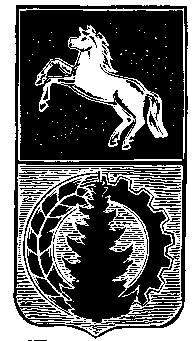 АДМИНИСТРАЦИЯ  АСИНОВСКОГО  РАЙОНАПОСТАНОВЛЕНИЕ06.12.2021                                                                                        № 1659г. АсиноОб утверждении муниципальной программы «Развитие транспортной системы в  Асиновском районе»В соответствии со статьей 179 Бюджетного кодекса Российской Федерации и постановлением администрации Асиновского района от 24.06.2021 № 899 «Об утверждении порядка принятия решений о разработке муниципальных программ Асиновского района, их формирования и реализации»,ПОСТАНОВЛЯЮ:Утвердить муниципальную программу «Развитие транспортной системы в Асиновском  районе» согласно приложению к настоящему постановлению.Признать утратившим силу постановление администрации Асиновского района от 28.10.2015 № 1679 Об утверждении муниципальной программы «Развитие транспортной системы в  Асиновском районе на 2016-2021 годы».Настоящее постановление вступает в силу с 01.01.2022 и подлежит официальному опубликованию в средствах массовой информации и размещению на официальном сайте муниципального образования «Асиновский район» www.asino.ru.Контроль за исполнением настоящего постановления возложить на Первого заместителя Главы администрации Асиновского района по обеспечению жизнедеятельности и безопасности.Глава Асиновского района                                                                                Н.А. Данильчук    Приложение                                                                                                                                                                                      к постановлению администрации   Асиновского района  от  ______ №  ____Муниципальная программа «Развитие транспортной системы в Асиновском районе» ПАСПОРТ МУНИЦИПАЛЬНОЙ ПРОГРАММЫ «Развитие транспортной системы в Асиновском районе»    1. ХАРАКТЕРИСТИКА ТЕКУЩЕГО СОСТОЯНИЯ СФЕРЫ РЕАЛИЗАЦИИМУНИЦИПАЛЬНОЙ ПРОГРАММЫ1. Развитие транспортной системы Асиновского района является необходимым условием социально-экономического развития района и улучшения качества жизни его населения.Существующая транспортная система не в полной мере отвечает существующим потребностям и перспективам развития Асиновского района.В условиях отсутствия необходимой муниципальной поддержки и ограниченности инвестиционных ресурсов состояние транспортной системы по отдельным видам транспорта ухудшается. Ситуация усугубляется несовершенством действующей нормативно-правовой и методологической базы. Ослаблены позиции автомобильного общественного транспорта, что не позволяет в полной мере использовать конкурентные преимущества этого вида транспорта для увеличения объемов пассажирских перевозок. Длительное отсутствие решения проблем транспортного обслуживания населения Асиновского района неизбежно ведет к негативным экономическим и социальным последствиям.В организации пассажирских перевозок имеется множество проблем. Происходит увеличение расходных обязательств перевозчиков (рост цен на горюче-смазочные материалы, ремонт и техническое обслуживание транспортных средств, содержание работников, страховку, ГЛОНАСС, тахографы и прочее), а доходы сокращаются за счет снижения пассажиропотока, увеличения количества льготников, частичного и неиндексируемого размера возмещения затрат по перевозке отдельных льготных категорий граждан, увеличения количества нелегальных перевозчиков. Все это способствует созданию условий, в которых легальные перевозчики не имеют возможности вести предпринимательскую деятельность эффективно, а также приводит к убыточности перевозочной деятельности и сокращению объемов регулярных перевозок.На экономическое состояние транспортной отрасли влияет и дефицит профессиональных кадров. Кроме того, действующие финансово-экономические механизмы воспроизводства основных фондов недостаточно эффективны и не в полной мере адаптированы к особенностям транспортной отрасли.В настоящее время в Асиновском районе транспортным сообщением охвачены  все населенные пункты поэтому приоритетом является сохранить пассажирооборот транспорта общего пользования в постоянной величине.2. Дорожное хозяйство является отраслью, развитие которой в значительной мере зависит от общего состояния экономики страны, и в то же время как элемент инфраструктуры экономики оказывает такое же влияние на ее развитие.Автомобильные дороги общего пользования местного значения являются важнейшей составляющей транспортной инфраструктуры и оказывают существенное влияние на темпы социально-экономического развития Асиновского района. Связывая территорию района с областным центром, автомобильные дороги обеспечивают жизнедеятельность всех населенных пунктов, массовые автомобильные перевозки грузов и пассажиров, во многом определяют возможности развития района. Сеть автомобильных дорог обеспечивает мобильность населения и доступ к материальным ресурсам, позволяет расширить производственные возможности экономики за счет снижения транспортных издержек и времени перевозок.В связи с недостаточностью средств дорожного фонда МО «Асиновский район» реконструкция и строительство автомобильных дорог местного значения в Асиновском районе не осуществляется. Учитывая вышеизложенное, показатель проекта муниципальной программы «Развитие транспортной системы в Асиновском районе» - «протяженность автомобильных дорог с твердым покрытием, км» предусмотрен без изменения (увеличения).3. Необходимость разработки и реализации мероприятий муниципальной программы на текущий момент обусловлена следующими факторами:1) социально-экономическая острота проблемы;2) необходимость привлечения средств регионального бюджета к решению поставленных задач;3) высокая капиталоемкость и длительность инвестиционных сроков реализации автодорожных проектов, требующих соответствующего горизонта планирования инвестиций, направляемых на развитие и совершенствование автодорожной сети;4) необходимость решения проблемы сокращения разрывов между ежегодными нормативными объемами ремонта и накопившимися за последний период объемами необходимого ремонта автодорог и дорожных сооружений;5) необходимость постепенного планового перехода на нормативный способ среднесрочного планирования затрат на выполнение работ по содержанию автомобильных дорог, их капитальному и текущему ремонту.4. Текущее состояние автомобильных дорог общего пользования местного значения и сооружений на них требует решения следующих проблем:1) повышение безопасности дорожного движения и устранение мест концентрации дорожно-транспортных происшествий;2) ремонт мостов, находящихся в неудовлетворительном состоянии;3) строительство подъездов к сельским населенным пунктам для обеспечения их круглогодичной связью по дорогам с твердым покрытием с дорожной сетью общего пользования;5. Решение указанных проблем возможно в рамках реализации муниципальной программы, которая позволит:1) создать единую дорожную сеть, круглогодично доступную для населения и хозяйствующих субъектов;2) повысить пропускную способность существующей дорожной сети, долговечность и эксплуатационную надежность;3) улучшить условия движения автотранспорта;4) снизить уровень аварийности.2. ЦЕЛИ И ЗАДАЧИ МУНИЦИПАЛЬНОЙ ПРОГРАММЫ,ПОКАЗАТЕЛИ ЦЕЛИ И ЗАДАЧ МУНИЦИПАЛЬНОЙ ПРОГРАММЫПеречень показателей цели и задачмуниципальной программы и сведения о порядке сбораинформации по показателям и методике их расчета3. РЕСУРСНОЕ ОБЕСПЕЧЕНИЕ МУНИЦИПАЛЬНОЙ ПРОГРАММЫРесурсное обеспечение реализации муниципальной программы за счет средств местного бюджета и целевых межбюджетных трансфертов из федерального/областного бюджета по главным распорядителям средств4. УПРАВЛЕНИЕ И КОНТРОЛЬ ЗА РЕАЛИЗАЦИЕЙ МУНИЦИПАЛЬНОЙПРОГРАММЫ, В ТОМ ЧИСЛЕ АНАЛИЗ РИСКОВ РЕАЛИЗАЦИИМУНИЦИПАЛЬНОЙ ПРОГРАММЫОтветственным исполнителем муниципальной программы является Отдел ЖКХ, строительства и транспорта администрации Асиновского района.Участники подпрограмм муниципальной программы: Отдел ЖКХ, строительства и транспорта администрации Асиновского района, органы местного самоуправления муниципальных образований Асиновского района (по согласованию), МКУ «Служба заказчика».Участники подпрограмм муниципальной программы:осуществляют закупки товаров, работ, услуг на конкурсной основе, определяют поставщиков (подрядчиков, исполнителей) с заключением муниципальных контрактов на выполнение конкретных мероприятий, предусмотренных муниципальной программой, в соответствии с действующим законодательством;контролируют ход и качество исполнения муниципальных контрактов.Первый заместитель Главы администрации Асиновского района по обеспечению жизнедеятельности и безопасности несет ответственность за реализацию и конечные результаты муниципальной программы, рациональное использование выделяемых на ее выполнение финансовых средств.Бюджетные ассигнования, предусмотренные на реализацию программных мероприятий, направляются на оплату работ, выполненных в рамках муниципальных контрактов, договоров и соглашений, заключенных в порядке, установленном действующим законодательством.Предоставление бюджетам поселений средств из местного бюджета района на строительство и реконструкцию автомобильных дорог общего пользования, находящихся в муниципальной собственности, осуществляется в виде субсидий местным бюджетам в пределах средств, предусмотренных муниципальной программой.Перечень программных мероприятий, а также объем финансирования по мероприятиям муниципальной программы из федерального, областного и местного бюджетов подлежат ежегодному уточнению исходя из возможностей бюджетов на соответствующий финансовый год, а также в течение года по решению Думы Асиновского района.Текущий контроль и мониторинг реализации программных мероприятий осуществляет Отдел ЖКХ, строительства и транспорта администрации Асиновского района. Ежегодные отчеты о выполнении мероприятий и показателей подпрограммы «Развитие пассажирских перевозок на территории Асиновского района» (далее – подпрограмма 1) формируются Отделом ЖКХ, строительства и транспорта администрации Асиновского района. Ежегодные отчеты о выполнении мероприятий и достижении показателей подпрограммы «Сохранение и развитие автомобильных дорог Асиновского района» (далее - подпрограмма 2) формируются и представляются в Отдел социально-экономического развития администрации Асиновского района.Оценка эффективности выполнения муниципальной программы осуществляется ежегодно Отделом социально-экономического развития администрации Асиновского района.Вне зависимости от варианта решения проблемы реализация комплекса программных мероприятий будет сопряжена с различными рисками.Внешние риски:Экономические риски обусловлены неблагоприятным изменением экономической ситуации, что может привести к недостаточному ресурсному обеспечению мероприятий по развитию транспортной системы. На выполнение муниципальной программы могут повлиять опережающие темпы инфляции, что приведет к значительному повышению стоимости строительных и горюче-смазочных материалов, а в результате - к невозможности реализации мероприятий в рамках ресурсного обеспечения, предусмотренного муниципальной программой.Изменение федерального и регионального законодательства в части изменения условий финансирования либо перераспределения полномочий между Российской Федерацией, субъектами Российской Федерации и муниципальными образованиями влечет риск невыполнения муниципальной программы.Природные и техногенные катастрофы также влияют на снижение количества проведенных мероприятий и снижение числа участников мероприятий.Внутренние риски:Несвоевременное обеспечение финансирования влечет риск снижения качественного уровня реализуемых мероприятий, а также количества проведенных мероприятий.Отраслевым риском в сфере транспорта является невыполнение либо перебои в выполнении рейсов перевозчиками, что повлечет за собой не достижение показателей цели либо задач муниципальной программы. Отраслевыми рисками в сфере дорожного хозяйства являются несвоевременное и (или) неполное осуществление финансирования.Снижение рисков:Снижение экономических рисков обеспечивается за счет индексирования цен (изменение цен в зависимости от инфляции), внесения в контракты дополнительных условий на случай высокой инфляции, а также заключения долгосрочных контрактов.Снижение отраслевых рисков обеспечивается за счет заключения контрактов и договоров с условиями расторжения и штрафных санкций за нарушение условий и сроков выполнения работ.Снижение природных и техногенных рисков обеспечивается путем заключения договоров страхования.Приложение № 1 к муниципальной программе«Развитие транспортной системы в Асиновском районе»ПОДПРОГРАММА«РАЗВИТИЕ ПАССАЖИРСКИХ ПЕРЕВОЗОК НА ТЕРРИТОРИИАСИНОВСКОГО РАЙОНА»Паспорт подпрограммы муниципальной программы1. Характеристика сферы реализации подпрограммы«Развитие пассажирских перевозок на территорииАсиновского района»
Динамика показателей цели и задачиподпрограммы муниципальной программыАвтомобильный транспортВ настоящее время транспортная инфраструктура обеспечивает круглогодичное и стабильное транспортное сообщение со всеми населенными пунктами района. Основная транспортная доступность населения района в районный центр и другие населенные пункты – автобусное сообщение.Эксцентричность положения г. Асино на территории района определила неравномерность расположения населенных пунктов от районного центра, что привело к удаленности и трудности  транспортного обслуживания сельского населения в отдельных поселениях. Основными видами перевозок, осуществляемых автобусами, являются:– перевозка работников от места жительства к месту работы и учебы;– перевозка граждан от места жительства к местам предоставления социальных услуг, в первую очередь медицинской помощи и образования, в том числе граждан, проживающих в сельской местности.	Транспортная сеть Асиновского района в настоящее время насчитывает 4 междугородных, 5 пригородных и 5 городских маршрутов. 	На территории Асиновского района перевозку пассажиров и багажа автомобильным общественным транспортом по пригородным и междугородным муниципальным маршрутам осуществляет ООО «Асинотранс», которое базируется в административном центре района, г.Асино, на ул.Ивана Буева, 72/3.	В составе ООО «Асинотранс» имеется 5 автобусов (2 из них в аренде), используемых на пригородных и междугородных муниципальных маршрутах: 1 микроавтобус ГАЗ ЛУИДОР, 4 автобуса средней вместимости марки ПАЗ различных модификаций. Имеющийся автобусный парк не отвечает современным техническим требованиям по безопасности и комфортабельности.Основные проблемы в сфере автомобильного транспорта:неполное возмещение расходов перевозчиков за перевозку отдельных льготных категорий граждан и неограниченное количество их поездок;отсутствие индексации стоимость единого социального проездного билета (далее – ЕСПБ) и тарифов на перевозку граждан и багажа;снижение пассажиропотока на общественном транспорте;убыточность муниципальных маршрутов в связи с пассажиропотоком ниже расчетного;увеличение количества нелегальных перевозчиков и фактов сокрытия доходов;дефицит высококвалифицированных водителей и низкий престиж профессии водителя.Снижение пассажиропотока в Асиновском районе обусловлено увеличением количества частного транспорта и миграцией населения из муниципальных районов и городских округов в областной центр.Необходимость организации регулярных пассажирских перевозок по ряду маршрутов продиктована потребностью доступности для населения мест массового тяготения (объектов здравоохранения и образования, мест работы, культурно-бытовых объектов, а в летний период – садовых участков).Ежегодное снижение пассажиропотока и сокращение в общем объеме перевозок доли пассажиров, перевозимых за полную плату, приводят к наращиванию убытков перевозчиков и последующему прекращению их деятельности.В сфере пассажирских перевозок автомобильным транспортом в настоящее время наблюдается острая нехватка квалифицированных кадров, вызванная низким уровнем средней заработной платы, прежде всего, водителей. Низкая рентабельность, а порой ее полное отсутствие не позволяют обновлять автобусный парк и повышать размер заработной платы водителей, что негативно влияет на качество предоставляемых услуг и ставит под угрозу безопасность пассажирских перевозок.2. Перечень показателей и задач подпрограммы 1 и сведения о порядке сбора информации по показателям и методике их расчета3. Перечень основных мероприятий и ресурсное обеспечение реализации подпрограммы 14. Условия и порядок софинансирования подпрограммы из федерального и областного бюджетов Денежные средства на реализацию Подпрограммы 1 «Развитие пассажирских перевозок на территории Асиновского района» не предусмотрены в федеральном и областном бюджетах. Приложение 2к муниципальной программе«Развитие транспортной системы в Асиновском районе»ПОДПРОГРАММА«СОХРАНЕНИЕ И РАЗВИТИЕ АВТОМОБИЛЬНЫХ ДОРОГ МЕСТНОГО ЗНАЧЕНИЯ АСИНОВСКОГО РАЙОНА»Паспорт подпрограммы муниципальной программы1. Характеристика сферы реализации подпрограммы В настоящее время основная доля автомобильных дорог и мостовых сооружений на них требует увеличения прочностных характеристик по причине ускоренного разрушения дорожных конструкций и снижения сроков службы между ремонтами вследствие увеличения в составе транспортных потоков доли тяжеловесных автомобилей. Техническое состояние значительной части автомобильных дорог по своим параметрам не соответствует техническим нормам и возросшей интенсивности движения.В Асиновском районе  имеются населенные пункты, подъезды к которым  не имеют твердого покрытия.В целях обеспечения финансовой основы для содержания, ремонта муниципальных автодорог и улично-дорожной сети поселений, структурирования средств, передаваемых муниципальным образованиям из дорожного фонда Асиновского района в виде иных межбюджетных трансфертов, закрепления целевого назначения средств, направляемых на содержание и развитие муниципальных автодорог и улично-дорожной сети поселений, в соответствии со статьей 179.4  Бюджетного кодекса Российской Федерации с 1 января 2014 года решениями представительных органов муниципальных образований созданы муниципальные дорожные фонды. В этой связи муниципальными образованиями реализуются мероприятия по оформлению прав муниципальной собственности на автомобильные дороги общего пользования местного значения и дорожные сооружения на них, а также на земельные участки, занимаемые ими.На дорожную деятельность муниципальным образованиям Асиновского района из дорожного фонда МО «Асиновский район» предоставляются межбюджетные  трансферты.2. Перечень показателей цели и задач подпрограммы 2и сведения о порядке сбора информациипо показателям и методике их расчета3. Перечень основных мероприятий и ресурсное обеспечение реализации подпрограммы 24. Условия и порядок софинансирования подпрограммы из областного бюджета Субсидии из областного бюджета на капитальный ремонт, ремонт и содержание автомобильных дорог общего пользования местного значения Асиновского района предоставляются в соответствии с порядком предоставления и распределения субсидии из областного бюджета местным бюджетам Томской области на капитальный ремонт и ( или) ремонт автомобильных дорог общего пользования местного значения (Приложение №1 к подпрограмме «Сохранение и развитие автомобильных дорог в Томской области» государственной программы «Развитие транспортной инфраструктуры в Томской области»).  Наименование муниципальной программы           
«Развитие транспортной системы в Асиновском районе» (далее – Программа)«Развитие транспортной системы в Асиновском районе» (далее – Программа)«Развитие транспортной системы в Асиновском районе» (далее – Программа)«Развитие транспортной системы в Асиновском районе» (далее – Программа)«Развитие транспортной системы в Асиновском районе» (далее – Программа)«Развитие транспортной системы в Асиновском районе» (далее – Программа)«Развитие транспортной системы в Асиновском районе» (далее – Программа)«Развитие транспортной системы в Асиновском районе» (далее – Программа)«Развитие транспортной системы в Асиновском районе» (далее – Программа)«Развитие транспортной системы в Асиновском районе» (далее – Программа)«Развитие транспортной системы в Асиновском районе» (далее – Программа)«Развитие транспортной системы в Асиновском районе» (далее – Программа)Ответственный исполнитель муниципальной программы            Отдел ЖКХ, строительства и транспорта администрации Асиновского районаОтдел ЖКХ, строительства и транспорта администрации Асиновского районаОтдел ЖКХ, строительства и транспорта администрации Асиновского районаОтдел ЖКХ, строительства и транспорта администрации Асиновского районаОтдел ЖКХ, строительства и транспорта администрации Асиновского районаОтдел ЖКХ, строительства и транспорта администрации Асиновского районаОтдел ЖКХ, строительства и транспорта администрации Асиновского районаОтдел ЖКХ, строительства и транспорта администрации Асиновского районаОтдел ЖКХ, строительства и транспорта администрации Асиновского районаОтдел ЖКХ, строительства и транспорта администрации Асиновского районаОтдел ЖКХ, строительства и транспорта администрации Асиновского районаОтдел ЖКХ, строительства и транспорта администрации Асиновского районаСреднесрочная цель социально-экономического развития Асиновского района, на реализацию которой направлена муниципальная программаСохранение и развитие  инфраструктурыСохранение и развитие  инфраструктурыСохранение и развитие  инфраструктурыСохранение и развитие  инфраструктурыСохранение и развитие  инфраструктурыСохранение и развитие  инфраструктурыСохранение и развитие  инфраструктурыСохранение и развитие  инфраструктурыСохранение и развитие  инфраструктурыСохранение и развитие  инфраструктурыСохранение и развитие  инфраструктурыСохранение и развитие  инфраструктурыЦель муниципальной программыПовышение эффективности транспортной системы и сохранение транзитного потенциала на территории Асиновского районаПовышение эффективности транспортной системы и сохранение транзитного потенциала на территории Асиновского районаПовышение эффективности транспортной системы и сохранение транзитного потенциала на территории Асиновского районаПовышение эффективности транспортной системы и сохранение транзитного потенциала на территории Асиновского районаПовышение эффективности транспортной системы и сохранение транзитного потенциала на территории Асиновского районаПовышение эффективности транспортной системы и сохранение транзитного потенциала на территории Асиновского районаПовышение эффективности транспортной системы и сохранение транзитного потенциала на территории Асиновского районаПовышение эффективности транспортной системы и сохранение транзитного потенциала на территории Асиновского районаПовышение эффективности транспортной системы и сохранение транзитного потенциала на территории Асиновского районаПовышение эффективности транспортной системы и сохранение транзитного потенциала на территории Асиновского районаПовышение эффективности транспортной системы и сохранение транзитного потенциала на территории Асиновского районаПовышение эффективности транспортной системы и сохранение транзитного потенциала на территории Асиновского районаПоказатели цели муниципальной программы и их значения (с детализацией по годам реализации)Показатели целиПоказатели цели2021 год 2022 год2023 год2024 год2025 год2026 год2027 год2028 год2028 год2028 годПоказатели цели муниципальной программы и их значения (с детализацией по годам реализации)1. Протяженность автомобильных дорог общего пользования с твердым покрытием, км.1. Протяженность автомобильных дорог общего пользования с твердым покрытием, км.162,0162,0162,0162,0162,0162,0162,0162,0162,0162,0Показатели цели муниципальной программы и их значения (с детализацией по годам реализации)2. Пассажирооборот транспорта общего пользования, млн. пасс.- км.2. Пассажирооборот транспорта общего пользования, млн. пасс.- км.1,9401,9401,9401,9401,9401,9401,9401,9401,9401,940Задачи муниципальной программыЗадача 1. Сохранение транзитного потенциала территорииЗадача 2. Сохранение и развитие автомобильных дорог местного значения Асиновского районаЗадача 1. Сохранение транзитного потенциала территорииЗадача 2. Сохранение и развитие автомобильных дорог местного значения Асиновского районаЗадача 1. Сохранение транзитного потенциала территорииЗадача 2. Сохранение и развитие автомобильных дорог местного значения Асиновского районаЗадача 1. Сохранение транзитного потенциала территорииЗадача 2. Сохранение и развитие автомобильных дорог местного значения Асиновского районаЗадача 1. Сохранение транзитного потенциала территорииЗадача 2. Сохранение и развитие автомобильных дорог местного значения Асиновского районаЗадача 1. Сохранение транзитного потенциала территорииЗадача 2. Сохранение и развитие автомобильных дорог местного значения Асиновского районаЗадача 1. Сохранение транзитного потенциала территорииЗадача 2. Сохранение и развитие автомобильных дорог местного значения Асиновского районаЗадача 1. Сохранение транзитного потенциала территорииЗадача 2. Сохранение и развитие автомобильных дорог местного значения Асиновского районаЗадача 1. Сохранение транзитного потенциала территорииЗадача 2. Сохранение и развитие автомобильных дорог местного значения Асиновского районаЗадача 1. Сохранение транзитного потенциала территорииЗадача 2. Сохранение и развитие автомобильных дорог местного значения Асиновского районаЗадача 1. Сохранение транзитного потенциала территорииЗадача 2. Сохранение и развитие автомобильных дорог местного значения Асиновского районаЗадача 1. Сохранение транзитного потенциала территорииЗадача 2. Сохранение и развитие автомобильных дорог местного значения Асиновского районаПоказатели задач муниципальной программы и их значения (с детализацией по годам реализации)        Показатели задач            Показатели задач            2021 год 2022 год2023 год2024 год2025 год2026 год2027 год2027 год2028 год2028 годПоказатели задач муниципальной программы и их значения (с детализацией по годам реализации)        Задача 1. Сохранение транзитного потенциала территорииЗадача 1. Сохранение транзитного потенциала территорииПоказатели задач муниципальной программы и их значения (с детализацией по годам реализации)        1) перевезено пассажиров транспортом общего пользования, млн. чел.1) перевезено пассажиров транспортом общего пользования, млн. чел.0,700,700,700,700,700,700,700,700,700,70Показатели задач муниципальной программы и их значения (с детализацией по годам реализации)        Задача 2. Сохранение и развитие автомобильных дорог местного значения Асиновского районаЗадача 2. Сохранение и развитие автомобильных дорог местного значения Асиновского районаПоказатели задач муниципальной программы и их значения (с детализацией по годам реализации)        1) протяженность отремонтированных автомобильных дорог местного значения в текущем году, км1) протяженность отремонтированных автомобильных дорог местного значения в текущем году, км5,025,025,025,025,025,025,025,025,025,02Показатели задач муниципальной программы и их значения (с детализацией по годам реализации)        2) количество обращений связанных с неудовлетворительными дорожными условиями, зависящими от недостаточного содержания автомобильных дорог местного значения, находящихся в ведении администрации Асиновского района, шт2) количество обращений связанных с неудовлетворительными дорожными условиями, зависящими от недостаточного содержания автомобильных дорог местного значения, находящихся в ведении администрации Асиновского района, шт0,00,00,00,00,00,00,00,00,00,0Подпрограммы муниципальной программыПодпрограмма 1. Развитие пассажирских перевозок на территории Асиновского района (приложение № 1 к муниципальной программе)Подпрограмма 1. Развитие пассажирских перевозок на территории Асиновского района (приложение № 1 к муниципальной программе)Подпрограмма 1. Развитие пассажирских перевозок на территории Асиновского района (приложение № 1 к муниципальной программе)Подпрограмма 1. Развитие пассажирских перевозок на территории Асиновского района (приложение № 1 к муниципальной программе)Подпрограмма 1. Развитие пассажирских перевозок на территории Асиновского района (приложение № 1 к муниципальной программе)Подпрограмма 1. Развитие пассажирских перевозок на территории Асиновского района (приложение № 1 к муниципальной программе)Подпрограмма 1. Развитие пассажирских перевозок на территории Асиновского района (приложение № 1 к муниципальной программе)Подпрограмма 1. Развитие пассажирских перевозок на территории Асиновского района (приложение № 1 к муниципальной программе)Подпрограмма 1. Развитие пассажирских перевозок на территории Асиновского района (приложение № 1 к муниципальной программе)Подпрограмма 1. Развитие пассажирских перевозок на территории Асиновского района (приложение № 1 к муниципальной программе)Подпрограмма 1. Развитие пассажирских перевозок на территории Асиновского района (приложение № 1 к муниципальной программе)Подпрограмма 1. Развитие пассажирских перевозок на территории Асиновского района (приложение № 1 к муниципальной программе)Подпрограммы муниципальной программыПодпрограмма 2. Сохранение и развитие автомобильных дорог местного значения Асиновского района (приложение № 2 к муниципальной программе)Подпрограмма 2. Сохранение и развитие автомобильных дорог местного значения Асиновского района (приложение № 2 к муниципальной программе)Подпрограмма 2. Сохранение и развитие автомобильных дорог местного значения Асиновского района (приложение № 2 к муниципальной программе)Подпрограмма 2. Сохранение и развитие автомобильных дорог местного значения Асиновского района (приложение № 2 к муниципальной программе)Подпрограмма 2. Сохранение и развитие автомобильных дорог местного значения Асиновского района (приложение № 2 к муниципальной программе)Подпрограмма 2. Сохранение и развитие автомобильных дорог местного значения Асиновского района (приложение № 2 к муниципальной программе)Подпрограмма 2. Сохранение и развитие автомобильных дорог местного значения Асиновского района (приложение № 2 к муниципальной программе)Подпрограмма 2. Сохранение и развитие автомобильных дорог местного значения Асиновского района (приложение № 2 к муниципальной программе)Подпрограмма 2. Сохранение и развитие автомобильных дорог местного значения Асиновского района (приложение № 2 к муниципальной программе)Подпрограмма 2. Сохранение и развитие автомобильных дорог местного значения Асиновского района (приложение № 2 к муниципальной программе)Подпрограмма 2. Сохранение и развитие автомобильных дорог местного значения Асиновского района (приложение № 2 к муниципальной программе)Подпрограмма 2. Сохранение и развитие автомобильных дорог местного значения Асиновского района (приложение № 2 к муниципальной программе)Сроки реализации муниципальной программы2022 - 2026 годы2022 - 2026 годы2022 - 2026 годы2022 - 2026 годы2022 - 2026 годы2022 - 2026 годы2022 - 2026 годы2022 - 2026 годы2022 - 2026 годы2022 - 2026 годы2022 - 2026 годы2022 - 2026 годыОбъем и источники финансирования муниципальной программы (с детализацией по годам реализации, тыс. рублей)ИсточникиВсегоВсего2022 год2023 год2024 год2025 год2026 год2027 год2027 год2027 год2028 годОбъем и источники финансирования муниципальной программы (с детализацией по годам реализации, тыс. рублей)федеральный бюджет (по согласованию)0,00,00,00,00,00,00,00,00,00,00,0Объем и источники финансирования муниципальной программы (с детализацией по годам реализации, тыс. рублей)областной бюджет (по согласованию)0,00,00,00,00,00,00,00,00,00,00,0Объем и источники финансирования муниципальной программы (с детализацией по годам реализации, тыс. рублей)местный бюджет145342,7145342,720209,120855,620855,620855,620855,620855,620855,620855,620855,6Объем и источники финансирования муниципальной программы (с детализацией по годам реализации, тыс. рублей)внебюджетные источники (по согласованию)0,00,00,00,00,00,00,00,00,00,00,0Объем и источники финансирования муниципальной программы (с детализацией по годам реализации, тыс. рублей)всего по источникам145342,7145342,720209,120855,620855,620855,620855,620855,620855,620855,620855,6NП№ п/пНаименование показателяЕдиница измеренияПериодичность сбора данныхВременные характеристики показателяАлгоритм формирования (формула) расчета показателяМетод сбора информацииОтветственный за сбор данных по показателю112345678Показатели цели муниципальной программы «Повышение эффективности транспортной системы и сохранение транзитного потенциала на территории Асиновского района»Показатели цели муниципальной программы «Повышение эффективности транспортной системы и сохранение транзитного потенциала на территории Асиновского района»Показатели цели муниципальной программы «Повышение эффективности транспортной системы и сохранение транзитного потенциала на территории Асиновского района»Показатели цели муниципальной программы «Повышение эффективности транспортной системы и сохранение транзитного потенциала на территории Асиновского района»Показатели цели муниципальной программы «Повышение эффективности транспортной системы и сохранение транзитного потенциала на территории Асиновского района»Показатели цели муниципальной программы «Повышение эффективности транспортной системы и сохранение транзитного потенциала на территории Асиновского района»Показатели цели муниципальной программы «Повышение эффективности транспортной системы и сохранение транзитного потенциала на территории Асиновского района»Показатели цели муниципальной программы «Повышение эффективности транспортной системы и сохранение транзитного потенциала на территории Асиновского района»Протяженность автомобильных дорог общего пользования с твердым покрытиемкм.Январь года, следующего за отчетным годом на конец отчетного периода ПодсчетСтатистический отчет 3 ДГ(МО)Отдел ЖКХ, строительства и транспорта администрации Асиновского района2Пассажирооборот транспорта общего пользованиямлн. пасс.-км.Январь года, следующего за отчетным годом--Статистический отчет, 1 АвтотрансОтдел ЖКХ, строительства и транспорта администрации Асиновского районаПоказатели задачи 1 муниципальной программы «Сохранение транзитного потенциала территории»Показатели задачи 1 муниципальной программы «Сохранение транзитного потенциала территории»Показатели задачи 1 муниципальной программы «Сохранение транзитного потенциала территории»Показатели задачи 1 муниципальной программы «Сохранение транзитного потенциала территории»Показатели задачи 1 муниципальной программы «Сохранение транзитного потенциала территории»Показатели задачи 1 муниципальной программы «Сохранение транзитного потенциала территории»Показатели задачи 1 муниципальной программы «Сохранение транзитного потенциала территории»Показатели задачи 1 муниципальной программы «Сохранение транзитного потенциала территории»3Перевезено пассажиров транспортом общего пользованиямлн. чел.---Статистический отчет, 1 Автотранс-Показатели задачи 2 муниципальной программы «Сохранение и развитие автомобильных дорог местного значения Асиновского района»Показатели задачи 2 муниципальной программы «Сохранение и развитие автомобильных дорог местного значения Асиновского района»Показатели задачи 2 муниципальной программы «Сохранение и развитие автомобильных дорог местного значения Асиновского района»Показатели задачи 2 муниципальной программы «Сохранение и развитие автомобильных дорог местного значения Асиновского района»Показатели задачи 2 муниципальной программы «Сохранение и развитие автомобильных дорог местного значения Асиновского района»Показатели задачи 2 муниципальной программы «Сохранение и развитие автомобильных дорог местного значения Асиновского района»Показатели задачи 2 муниципальной программы «Сохранение и развитие автомобильных дорог местного значения Асиновского района»Показатели задачи 2 муниципальной программы «Сохранение и развитие автомобильных дорог местного значения Асиновского района»6Протяженность отремонтированных автомобильных дорог местного значения в текущем годукмЯнварь года, следующего за отчетным годом на конец отчетного периода ПодсчетГодовые отчеты Отдел ЖКХ, строительства и транспорта администрации Асиновского района6Количество обращений связанных с неудовлетворительными дорожными условиями, зависящими от недостаточного содержания автомобильных дорог местного значения, находящихся в ведении администрации Асиновского района, штштЯнварь года, следующего за отчетным годом на конец отчетного периода ПодсчетУчет поступивших обращений Отдел ЖКХ, строительства и транспорта администрации Асиновского районаNП№ п/пНаименование задачи муниципальной программы, подпрограммыСрок реализацииОбъем финансирования (тыс. рублей)В том числе за счет средств:В том числе за счет средств:В том числе за счет средств:В том числе за счет средств:Соисполнитель NП№ п/пНаименование задачи муниципальной программы, подпрограммыСрок реализацииОбъем финансирования (тыс. рублей)федерального бюджета (по согласованию)областного бюджета (по согласованию)местного бюджета внебюджетных источников (по согласованию)Соисполнитель 112345678911Задача 1 Сохранение транзитного потенциала территорииЗадача 1 Сохранение транзитного потенциала территорииЗадача 1 Сохранение транзитного потенциала территорииЗадача 1 Сохранение транзитного потенциала территорииЗадача 1 Сохранение транзитного потенциала территорииЗадача 1 Сохранение транзитного потенциала территорииЗадача 1 Сохранение транзитного потенциала территорииЗадача 1 Сохранение транзитного потенциала территории1.1Подпрограмма 1 «Развитие пассажирских перевозок на территории Асиновского района»Всего45 122,60,00,045 122,60,0Отдел ЖКХ, строительства и транспорта администрации Асиновского района1.1Подпрограмма 1 «Развитие пассажирских перевозок на территории Асиновского района»2022 год6 122,60,00,06 122,60,0Отдел ЖКХ, строительства и транспорта администрации Асиновского района1.1Подпрограмма 1 «Развитие пассажирских перевозок на территории Асиновского района»2023 год6 500,00,00,06 500,00,0Отдел ЖКХ, строительства и транспорта администрации Асиновского района1.1Подпрограмма 1 «Развитие пассажирских перевозок на территории Асиновского района»2024 год6 500,00,00,06 500,00,0Отдел ЖКХ, строительства и транспорта администрации Асиновского района1.1Подпрограмма 1 «Развитие пассажирских перевозок на территории Асиновского района»2025 год6 500,00,00,06 500,00,0Отдел ЖКХ, строительства и транспорта администрации Асиновского района1.1Подпрограмма 1 «Развитие пассажирских перевозок на территории Асиновского района»2026 год6 500,00,00,06 500,00,0Отдел ЖКХ, строительства и транспорта администрации Асиновского района1.1Подпрограмма 1 «Развитие пассажирских перевозок на территории Асиновского района»2027 год6 500,00,00,06 500,00,0Отдел ЖКХ, строительства и транспорта администрации Асиновского района1.1Подпрограмма 1 «Развитие пассажирских перевозок на территории Асиновского района»2028 год      6 500,00,00,0      6 500,00,0Отдел ЖКХ, строительства и транспорта администрации Асиновского района22Задача 2 Сохранение и развитие автомобильных дорог местного значения Асиновского районаЗадача 2 Сохранение и развитие автомобильных дорог местного значения Асиновского районаЗадача 2 Сохранение и развитие автомобильных дорог местного значения Асиновского районаЗадача 2 Сохранение и развитие автомобильных дорог местного значения Асиновского районаЗадача 2 Сохранение и развитие автомобильных дорог местного значения Асиновского районаЗадача 2 Сохранение и развитие автомобильных дорог местного значения Асиновского районаЗадача 2 Сохранение и развитие автомобильных дорог местного значения Асиновского районаЗадача 2 Сохранение и развитие автомобильных дорог местного значения Асиновского района22.1Подпрограмма 2 «Сохранение и развитие автомобильных дорог местного значения Асиновского района»»Всего100 220,10,00,0100 220,10,0Отдел ЖКХ, строительства и транспорта администрации Асиновского района22.1Подпрограмма 2 «Сохранение и развитие автомобильных дорог местного значения Асиновского района»»2022 год14 086,50,00,014 086,50,0Отдел ЖКХ, строительства и транспорта администрации Асиновского района22.1Подпрограмма 2 «Сохранение и развитие автомобильных дорог местного значения Асиновского района»»2023 год14 355,60,00,014 355,60,0Отдел ЖКХ, строительства и транспорта администрации Асиновского района22.1Подпрограмма 2 «Сохранение и развитие автомобильных дорог местного значения Асиновского района»»2024 год14 355,60,00,014 355,60,0Отдел ЖКХ, строительства и транспорта администрации Асиновского района22.1Подпрограмма 2 «Сохранение и развитие автомобильных дорог местного значения Асиновского района»»2025 год14 355,60,00,014 355,60,0Отдел ЖКХ, строительства и транспорта администрации Асиновского района22.1Подпрограмма 2 «Сохранение и развитие автомобильных дорог местного значения Асиновского района»»2026 год14 355,60,00,014 355,60,0Отдел ЖКХ, строительства и транспорта администрации Асиновского района22.1Подпрограмма 2 «Сохранение и развитие автомобильных дорог местного значения Асиновского района»»2027 год14 355,60,00,014 355,60,0Отдел ЖКХ, строительства и транспорта администрации Асиновского района22.1Подпрограмма 2 «Сохранение и развитие автомобильных дорог местного значения Асиновского района»»2028 год14 355,60,00,014 355,60,0Отдел ЖКХ, строительства и транспорта администрации Асиновского района4Итого по муниципальной программеВсего145 342, 70,00,0145 342, 70,04Итого по муниципальной программе2022 год20 209,10,00,020 209,10,04Итого по муниципальной программе2023 год20 855,60,00,020 855,60,04Итого по муниципальной программе2024 год20 855,60,00,020 855,60,04Итого по муниципальной программе2025 год20 855,60,00,020 855,60,04Итого по муниципальной программе2026 год20 855,60,00,020 855,60,04Итого по муниципальной программе2027 год20 855,60,00,020 855,60,04Итого по муниципальной программе2028 год20 855,60,00,020 855,60,0NП№ п/пНаименование задачи, мероприятия муниципальной программыСрок реализацииОбъем финансирования за счет средств местного бюджета, в том числе за счет бюджетных  трансфертов из федерального/областного бюджетаУчастники - главные распорядители средств бюджета муниципального образования «Асиновсий район» (ГРБС)Участники - главные распорядители средств бюджета муниципального образования «Асиновсий район» (ГРБС)NП№ п/пНаименование задачи, мероприятия муниципальной программыСрок реализацииОбъем финансирования за счет средств местного бюджета, в том числе за счет бюджетных  трансфертов из федерального/областного бюджетаАдминистрация Асиновского районаУправление финансов администрации Асиновского района1123456Подпрограмма 1 «Развитие пассажирских перевозок на территории Асиновского района»Подпрограмма 1 «Развитие пассажирских перевозок на территории Асиновского района»Подпрограмма 1 «Развитие пассажирских перевозок на территории Асиновского района»Подпрограмма 1 «Развитие пассажирских перевозок на территории Асиновского района»11.Задача 1 подпрограммы 1 «Развитие муниципальных перевозок, оптимизация маршрутной сети»Задача 1 подпрограммы 1 «Развитие муниципальных перевозок, оптимизация маршрутной сети»Задача 1 подпрограммы 1 «Развитие муниципальных перевозок, оптимизация маршрутной сети»Задача 1 подпрограммы 1 «Развитие муниципальных перевозок, оптимизация маршрутной сети»1.1.Основное мероприятие 1. Организация регулярных перевозок пассажиров и багажа автомобильным транспортом на территории Асиновского района.Всего45  122,645 122,60,01.1.Основное мероприятие 1. Организация регулярных перевозок пассажиров и багажа автомобильным транспортом на территории Асиновского района.2022 год6 122,66 122,60,01.1.Основное мероприятие 1. Организация регулярных перевозок пассажиров и багажа автомобильным транспортом на территории Асиновского района.2023 год6 500,06 500,00,01.1.Основное мероприятие 1. Организация регулярных перевозок пассажиров и багажа автомобильным транспортом на территории Асиновского района.2024 год6 500,06 500,00,01.1.Основное мероприятие 1. Организация регулярных перевозок пассажиров и багажа автомобильным транспортом на территории Асиновского района.2025 год6 500,06 500,00,01.1.Основное мероприятие 1. Организация регулярных перевозок пассажиров и багажа автомобильным транспортом на территории Асиновского района.2026 год6 500,06 500,00,01.1.Основное мероприятие 1. Организация регулярных перевозок пассажиров и багажа автомобильным транспортом на территории Асиновского района.2027 год6 500,06 500,00,01.1.Основное мероприятие 1. Организация регулярных перевозок пассажиров и багажа автомобильным транспортом на территории Асиновского района.2028 год6 500,06 500,00,01.1.1.Мероприятие 1. Организация регулярных перевозок пассажиров и багажа автомобильным транспортом на территории Асиновского района.Всего45  122,645 122,60,01.1.1.Мероприятие 1. Организация регулярных перевозок пассажиров и багажа автомобильным транспортом на территории Асиновского района.2022 год6 122,66 122,60,01.1.1.Мероприятие 1. Организация регулярных перевозок пассажиров и багажа автомобильным транспортом на территории Асиновского района.2023 год6 500,06 500,00,01.1.1.Мероприятие 1. Организация регулярных перевозок пассажиров и багажа автомобильным транспортом на территории Асиновского района.2024 год6 500,06 500,00,01.1.1.Мероприятие 1. Организация регулярных перевозок пассажиров и багажа автомобильным транспортом на территории Асиновского района.2025 год6 500,06 500,00,01.1.1.Мероприятие 1. Организация регулярных перевозок пассажиров и багажа автомобильным транспортом на территории Асиновского района.2026 год6 500,06 500,00,01.1.1.Мероприятие 1. Организация регулярных перевозок пассажиров и багажа автомобильным транспортом на территории Асиновского района.2027 год6 500,06 500,00,01.1.1.Мероприятие 1. Организация регулярных перевозок пассажиров и багажа автомобильным транспортом на территории Асиновского района.2028 год6 500,06 500,00,011.2.Итого по подпрограмме 1Всего45  122,645 122,60,011.2.Итого по подпрограмме 12022 год6 122,66 122,60,011.2.Итого по подпрограмме 12023 год6 500,06 500,00,011.2.Итого по подпрограмме 12024 год6 500,06 500,00,011.2.Итого по подпрограмме 12025 год6 500,06 500,00,011.2.Итого по подпрограмме 12026 год6 500,06 500,00,011.2.Итого по подпрограмме 12027 год6 500,06 500,00,011.2.Итого по подпрограмме 12028 год6 500,06 500,00,0Подпрограмма 2 «Сохранение и развитие автомобильных дорог местного значения Асиновского района»Подпрограмма 2 «Сохранение и развитие автомобильных дорог местного значения Асиновского района»Подпрограмма 2 «Сохранение и развитие автомобильных дорог местного значения Асиновского района»Подпрограмма 2 «Сохранение и развитие автомобильных дорог местного значения Асиновского района»22.Задача 1 подпрограммы 2 «Обеспечение функционирования сети автомобильных дорог местного значения Асиновского района»Задача 1 подпрограммы 2 «Обеспечение функционирования сети автомобильных дорог местного значения Асиновского района»Задача 1 подпрограммы 2 «Обеспечение функционирования сети автомобильных дорог местного значения Асиновского района»Задача 1 подпрограммы 2 «Обеспечение функционирования сети автомобильных дорог местного значения Асиновского района»22.1.Основное мероприятие 1. Капитальный ремонт, ремонт и содержание автомобильных дорог общего пользования местного значения Асиновского районаВсего100 220,121 000,079 220,122.1.Основное мероприятие 1. Капитальный ремонт, ремонт и содержание автомобильных дорог общего пользования местного значения Асиновского района2022 год14 086,53 000,011 086,522.1.Основное мероприятие 1. Капитальный ремонт, ремонт и содержание автомобильных дорог общего пользования местного значения Асиновского района2023 год14 355,63 000,011 355,622.1.Основное мероприятие 1. Капитальный ремонт, ремонт и содержание автомобильных дорог общего пользования местного значения Асиновского района2024 год14 355,63 000,011 355,622.1.Основное мероприятие 1. Капитальный ремонт, ремонт и содержание автомобильных дорог общего пользования местного значения Асиновского района2025 год14 355,63 000,011 355,622.1.Основное мероприятие 1. Капитальный ремонт, ремонт и содержание автомобильных дорог общего пользования местного значения Асиновского района2026 год14 355,63 000,011 355,622.1.Основное мероприятие 1. Капитальный ремонт, ремонт и содержание автомобильных дорог общего пользования местного значения Асиновского района2027 год14 355,63 000,011 355,622.1.Основное мероприятие 1. Капитальный ремонт, ремонт и содержание автомобильных дорог общего пользования местного значения Асиновского района2028 год14 355,63 000,011 355,622.1.1.Мероприятие 1. Капитальный ремонт и (или) ремонт автомобильных дорог общего пользования местного значения в границах муниципальных районовВсего0,00,00,022.1.1.Мероприятие 1. Капитальный ремонт и (или) ремонт автомобильных дорог общего пользования местного значения в границах муниципальных районов2022 год0,00,00,022.1.1.Мероприятие 1. Капитальный ремонт и (или) ремонт автомобильных дорог общего пользования местного значения в границах муниципальных районов2023 год0,00,00,022.1.1.Мероприятие 1. Капитальный ремонт и (или) ремонт автомобильных дорог общего пользования местного значения в границах муниципальных районов2024 год0,00,00,022.1.1.Мероприятие 1. Капитальный ремонт и (или) ремонт автомобильных дорог общего пользования местного значения в границах муниципальных районов2025 год0,00,00,022.1.1.Мероприятие 1. Капитальный ремонт и (или) ремонт автомобильных дорог общего пользования местного значения в границах муниципальных районов2026 год0,00,00,022.1.1.Мероприятие 1. Капитальный ремонт и (или) ремонт автомобильных дорог общего пользования местного значения в границах муниципальных районов2027 год0,00,00,022.1.1.Мероприятие 1. Капитальный ремонт и (или) ремонт автомобильных дорог общего пользования местного значения в границах муниципальных районов2028 год0,00,00,02.1.2.Мероприятие 2. Капитальный ремонт и (или) ремонт автомобильных дорог общего пользования местного значения в границах муниципальных районов(обеспечение софинансирования)Всего14 000,00,014 000,02.1.2.Мероприятие 2. Капитальный ремонт и (или) ремонт автомобильных дорог общего пользования местного значения в границах муниципальных районов(обеспечение софинансирования)2022 год2 000,00,02 000,02.1.2.Мероприятие 2. Капитальный ремонт и (или) ремонт автомобильных дорог общего пользования местного значения в границах муниципальных районов(обеспечение софинансирования)2023 год2 000,00,02 000,02.1.2.Мероприятие 2. Капитальный ремонт и (или) ремонт автомобильных дорог общего пользования местного значения в границах муниципальных районов(обеспечение софинансирования)2024 год2 000,00,02 000,02.1.2.Мероприятие 2. Капитальный ремонт и (или) ремонт автомобильных дорог общего пользования местного значения в границах муниципальных районов(обеспечение софинансирования)2025 год2 000,00,02 000,02.1.2.Мероприятие 2. Капитальный ремонт и (или) ремонт автомобильных дорог общего пользования местного значения в границах муниципальных районов(обеспечение софинансирования)2026 год2 000,00,02 000,02.1.2.Мероприятие 2. Капитальный ремонт и (или) ремонт автомобильных дорог общего пользования местного значения в границах муниципальных районов(обеспечение софинансирования)2027 год2 000,00,02 000,02.1.2.Мероприятие 2. Капитальный ремонт и (или) ремонт автомобильных дорог общего пользования местного значения в границах муниципальных районов(обеспечение софинансирования)2028 год2 000,00,02 000,032.1.3.Мероприятие 3. Капитальный ремонт, ремонт и содержание автомобильных дорог общего пользования местного значения Асиновского района.Всего86 220,121 000,065 220,132.1.3.Мероприятие 3. Капитальный ремонт, ремонт и содержание автомобильных дорог общего пользования местного значения Асиновского района.2022 год12 086,53 000,09 086,532.1.3.Мероприятие 3. Капитальный ремонт, ремонт и содержание автомобильных дорог общего пользования местного значения Асиновского района.2023 год12 355,63 000,09 355,632.1.3.Мероприятие 3. Капитальный ремонт, ремонт и содержание автомобильных дорог общего пользования местного значения Асиновского района.2024 год12 355,63 000,09 355,632.1.3.Мероприятие 3. Капитальный ремонт, ремонт и содержание автомобильных дорог общего пользования местного значения Асиновского района.2025 год12 355,63 000,09 355,632.1.3.Мероприятие 3. Капитальный ремонт, ремонт и содержание автомобильных дорог общего пользования местного значения Асиновского района.2026 год12 355,63 000,09 355,632.1.3.Мероприятие 3. Капитальный ремонт, ремонт и содержание автомобильных дорог общего пользования местного значения Асиновского района.2027 год12 355,63 000,09 355,632.1.3.Мероприятие 3. Капитальный ремонт, ремонт и содержание автомобильных дорог общего пользования местного значения Асиновского района.2028 год12 355,63 000,09 355,632.2.Итого по подпрограмме 2Всего100 220,121 000,079 220,132.2.Итого по подпрограмме 22022 год14 086,53 000,011 086,532.2.Итого по подпрограмме 22023 год14 355,63 000,011 355,632.2.Итого по подпрограмме 22024 год14 355,63 000,011 355,632.2.Итого по подпрограмме 22025 год14 355,63 000,011 355,632.2.Итого по подпрограмме 22026 год14 355,63 000,011 355,632.2.Итого по подпрограмме 22027 год14 355,63 000,011 355,632.2.Итого по подпрограмме 22028 год14 355,63 000,011 355,643.Итого по муниципальной программеВсего145 342,766 122,6 79 220,143.Итого по муниципальной программе2022 год20 209,19 122,611 086,543.Итого по муниципальной программе2023 год20 855,69 500,011 355,643.Итого по муниципальной программе2024 год20 855,69 500,011 355,643.Итого по муниципальной программе2025 год20 855,69 500,011 355,643.Итого по муниципальной программе2026 год20 855,69 500,011 355,643.Итого по муниципальной программе2027 год20 855,69 500,011 355,643.Итого по муниципальной программе2028 год20 855,69 500,011 355,6Наименование подпрограммыПодпрограмма «Развитие пассажирских перевозок на территории Асиновского района» (далее - подпрограмма 1)Подпрограмма «Развитие пассажирских перевозок на территории Асиновского района» (далее - подпрограмма 1)Подпрограмма «Развитие пассажирских перевозок на территории Асиновского района» (далее - подпрограмма 1)Подпрограмма «Развитие пассажирских перевозок на территории Асиновского района» (далее - подпрограмма 1)Подпрограмма «Развитие пассажирских перевозок на территории Асиновского района» (далее - подпрограмма 1)Подпрограмма «Развитие пассажирских перевозок на территории Асиновского района» (далее - подпрограмма 1)Подпрограмма «Развитие пассажирских перевозок на территории Асиновского района» (далее - подпрограмма 1)Подпрограмма «Развитие пассажирских перевозок на территории Асиновского района» (далее - подпрограмма 1)Подпрограмма «Развитие пассажирских перевозок на территории Асиновского района» (далее - подпрограмма 1)Подпрограмма «Развитие пассажирских перевозок на территории Асиновского района» (далее - подпрограмма 1)Подпрограмма «Развитие пассажирских перевозок на территории Асиновского района» (далее - подпрограмма 1)Подпрограмма «Развитие пассажирских перевозок на территории Асиновского района» (далее - подпрограмма 1)Подпрограмма «Развитие пассажирских перевозок на территории Асиновского района» (далее - подпрограмма 1)Подпрограмма «Развитие пассажирских перевозок на территории Асиновского района» (далее - подпрограмма 1)Подпрограмма «Развитие пассажирских перевозок на территории Асиновского района» (далее - подпрограмма 1)Подпрограмма «Развитие пассажирских перевозок на территории Асиновского района» (далее - подпрограмма 1)Подпрограмма «Развитие пассажирских перевозок на территории Асиновского района» (далее - подпрограмма 1)Подпрограмма «Развитие пассажирских перевозок на территории Асиновского района» (далее - подпрограмма 1)Соисполнитель муниципальной программы (ответственный за подпрограмму)Отдел ЖКХ, строительства и транспорта администрации Асиновского районаОтдел ЖКХ, строительства и транспорта администрации Асиновского районаОтдел ЖКХ, строительства и транспорта администрации Асиновского районаОтдел ЖКХ, строительства и транспорта администрации Асиновского районаОтдел ЖКХ, строительства и транспорта администрации Асиновского районаОтдел ЖКХ, строительства и транспорта администрации Асиновского районаОтдел ЖКХ, строительства и транспорта администрации Асиновского районаОтдел ЖКХ, строительства и транспорта администрации Асиновского районаОтдел ЖКХ, строительства и транспорта администрации Асиновского районаОтдел ЖКХ, строительства и транспорта администрации Асиновского районаОтдел ЖКХ, строительства и транспорта администрации Асиновского районаОтдел ЖКХ, строительства и транспорта администрации Асиновского районаОтдел ЖКХ, строительства и транспорта администрации Асиновского районаОтдел ЖКХ, строительства и транспорта администрации Асиновского районаОтдел ЖКХ, строительства и транспорта администрации Асиновского районаОтдел ЖКХ, строительства и транспорта администрации Асиновского районаОтдел ЖКХ, строительства и транспорта администрации Асиновского районаОтдел ЖКХ, строительства и транспорта администрации Асиновского районаУчастники подпрограммыОтдел ЖКХ, строительства и транспорта администрации Асиновского районаОтдел ЖКХ, строительства и транспорта администрации Асиновского районаОтдел ЖКХ, строительства и транспорта администрации Асиновского районаОтдел ЖКХ, строительства и транспорта администрации Асиновского районаОтдел ЖКХ, строительства и транспорта администрации Асиновского районаОтдел ЖКХ, строительства и транспорта администрации Асиновского районаОтдел ЖКХ, строительства и транспорта администрации Асиновского районаОтдел ЖКХ, строительства и транспорта администрации Асиновского районаОтдел ЖКХ, строительства и транспорта администрации Асиновского районаОтдел ЖКХ, строительства и транспорта администрации Асиновского районаОтдел ЖКХ, строительства и транспорта администрации Асиновского районаОтдел ЖКХ, строительства и транспорта администрации Асиновского районаОтдел ЖКХ, строительства и транспорта администрации Асиновского районаОтдел ЖКХ, строительства и транспорта администрации Асиновского районаОтдел ЖКХ, строительства и транспорта администрации Асиновского районаОтдел ЖКХ, строительства и транспорта администрации Асиновского районаОтдел ЖКХ, строительства и транспорта администрации Асиновского районаОтдел ЖКХ, строительства и транспорта администрации Асиновского районаЦель подпрограммыСохранение транзитного потенциала территорииСохранение транзитного потенциала территорииСохранение транзитного потенциала территорииСохранение транзитного потенциала территорииСохранение транзитного потенциала территорииСохранение транзитного потенциала территорииСохранение транзитного потенциала территорииСохранение транзитного потенциала территорииСохранение транзитного потенциала территорииСохранение транзитного потенциала территорииСохранение транзитного потенциала территорииСохранение транзитного потенциала территорииСохранение транзитного потенциала территорииСохранение транзитного потенциала территорииСохранение транзитного потенциала территорииСохранение транзитного потенциала территорииСохранение транзитного потенциала территорииСохранение транзитного потенциала территорииПоказатели цели подпрограммы и их значения (с детализацией по годам реализации)Показатели целиПоказатели цели2021 год2021 год2022 год2022 год2023 год2023 год2024 год2024 год2025 год2025 год2026 год2026 год2027 год2027 год2028 год2028 годПоказатели цели подпрограммы и их значения (с детализацией по годам реализации)1. Перевезено пассажиров транспортом общего пользования, млн. чел.1. Перевезено пассажиров транспортом общего пользования, млн. чел.0,700,700,700,700,700,700,700,700,700,700,700,700,700,700,700,70Задачи подпрограммыЗадача 1. Развитие муниципальных перевозок, оптимизация маршрутной сетиЗадача 1. Развитие муниципальных перевозок, оптимизация маршрутной сетиЗадача 1. Развитие муниципальных перевозок, оптимизация маршрутной сетиЗадача 1. Развитие муниципальных перевозок, оптимизация маршрутной сетиЗадача 1. Развитие муниципальных перевозок, оптимизация маршрутной сетиЗадача 1. Развитие муниципальных перевозок, оптимизация маршрутной сетиЗадача 1. Развитие муниципальных перевозок, оптимизация маршрутной сетиЗадача 1. Развитие муниципальных перевозок, оптимизация маршрутной сетиЗадача 1. Развитие муниципальных перевозок, оптимизация маршрутной сетиЗадача 1. Развитие муниципальных перевозок, оптимизация маршрутной сетиЗадача 1. Развитие муниципальных перевозок, оптимизация маршрутной сетиЗадача 1. Развитие муниципальных перевозок, оптимизация маршрутной сетиЗадача 1. Развитие муниципальных перевозок, оптимизация маршрутной сетиЗадача 1. Развитие муниципальных перевозок, оптимизация маршрутной сетиЗадача 1. Развитие муниципальных перевозок, оптимизация маршрутной сетиЗадача 1. Развитие муниципальных перевозок, оптимизация маршрутной сетиЗадача 1. Развитие муниципальных перевозок, оптимизация маршрутной сетиЗадача 1. Развитие муниципальных перевозок, оптимизация маршрутной сетиПоказатели задач подпрограммы и их значения (с детализацией по годам реализации)Показатели задачПоказатели задач2021 год2021 год2022 год2022 год2023 год2023 год2024 год2024 год2025 год2025 год2026 год2026 год2027 год2027 год2028 годПоказатели задач подпрограммы и их значения (с детализацией по годам реализации)Задача 1. Развитие муниципальных перевозок, оптимизация маршрутной сетиЗадача 1. Развитие муниципальных перевозок, оптимизация маршрутной сетиЗадача 1. Развитие муниципальных перевозок, оптимизация маршрутной сетиЗадача 1. Развитие муниципальных перевозок, оптимизация маршрутной сетиЗадача 1. Развитие муниципальных перевозок, оптимизация маршрутной сетиЗадача 1. Развитие муниципальных перевозок, оптимизация маршрутной сетиЗадача 1. Развитие муниципальных перевозок, оптимизация маршрутной сетиЗадача 1. Развитие муниципальных перевозок, оптимизация маршрутной сетиЗадача 1. Развитие муниципальных перевозок, оптимизация маршрутной сетиЗадача 1. Развитие муниципальных перевозок, оптимизация маршрутной сетиЗадача 1. Развитие муниципальных перевозок, оптимизация маршрутной сетиЗадача 1. Развитие муниципальных перевозок, оптимизация маршрутной сетиЗадача 1. Развитие муниципальных перевозок, оптимизация маршрутной сетиЗадача 1. Развитие муниципальных перевозок, оптимизация маршрутной сетиЗадача 1. Развитие муниципальных перевозок, оптимизация маршрутной сетиЗадача 1. Развитие муниципальных перевозок, оптимизация маршрутной сетиЗадача 1. Развитие муниципальных перевозок, оптимизация маршрутной сетиЗадача 1. Развитие муниципальных перевозок, оптимизация маршрутной сетиПоказатели задач подпрограммы и их значения (с детализацией по годам реализации)Количество рейсов, ед. в годКоличество рейсов, ед. в год 5 890,0 5 890,05 890,05 890,05 890,05 890,05 890,05 890,05 890,05 890,05 890,05 890,05 890,05 890,05 890,0Сроки реализации подпрограммы2022 - 2026 годы2022 - 2026 годы2022 - 2026 годы2022 - 2026 годы2022 - 2026 годы2022 - 2026 годы2022 - 2026 годы2022 - 2026 годы2022 - 2026 годы2022 - 2026 годы2022 - 2026 годы2022 - 2026 годы2022 - 2026 годы2022 - 2026 годы2022 - 2026 годы2022 - 2026 годы2022 - 2026 годы2022 - 2026 годыОбъем и источники финансирования подпрограммы (с детализацией по годам реализации, тыс. рублей)ИсточникиВсегоВсего2022 год2022 год2023 год2023 год2024 год2024 год2025 год2025 год2026 год2026 год2027 год2027 год2028 год2028 год2028 годОбъем и источники финансирования подпрограммы (с детализацией по годам реализации, тыс. рублей)федеральный бюджет (по согласованию)0,00,00,00,00,00,00,00,00,00,00,00,00,00,00,00,00,0Объем и источники финансирования подпрограммы (с детализацией по годам реализации, тыс. рублей)областной бюджет (по согласованию)0,00,00,00,00,00,0   0,0   0,0   0,0   0,0     0,0     0,0   0,0   0,00,00,00,0Объем и источники финансирования подпрограммы (с детализацией по годам реализации, тыс. рублей)Местныйбюджет45 122,645 122,66 122,66 122,66 500,06 500,06 500,06 500,06 500,06 500,06 500,06 500,06 500,06 500,06 500,06 500,06 500,0Объем и источники финансирования подпрограммы (с детализацией по годам реализации, тыс. рублей)внебюджетные источники (по согласованию)0,00,00,00,00,00,00,00,00,00,00,00,00,00,00,00,00,0Объем и источники финансирования подпрограммы (с детализацией по годам реализации, тыс. рублей)Всего по источникам45 122,645 122,66 122,66 122,66 500,06 500,06 500,06 500,06 500,06 500,06 500,06 500,06 500,06 500,06 500,06 500,06 500,0Nп/пНаименование показателяЕдиница измеренияПериодичность сбора данныхВременные характеристики показателяАлгоритм формирования (формула) расчета показателяМетод сбора информацииОтветственный за сбор данных по показателю123456781Количество рейсовед.Январь года, следующего за отчетным годомна конец отчетного периодаПодсчетСтатистический отчет , 1 АвтотрансОтдел ЖКХ, строительства и транспорта администрации Асиновского района2Перевезено пассажиров транспортом общего пользованияМлн. чел.Январь года, следующего за отчетным годомна конец отчетного периодаПодсчетСтатистический отчет, 1 АвтотрансОтдел ЖКХ, строительства и транспорта администрации Асиновского района№п/пНаименование подпрограммы, задачи подпрограммы, (основного мероприятия) муниципальной программыСрок реализацииОбъем финансирования (тыс. рублей)В том числе за счет средств:В том числе за счет средств:В том числе за счет средств:В том числе за счет средств:Участник/участник мероприятияПоказатели конечного результата (основного мероприятия), показатели непосредственного результата мероприятий, входящих в состав основного мероприятия, по годам реализацииПоказатели конечного результата (основного мероприятия), показатели непосредственного результата мероприятий, входящих в состав основного мероприятия, по годам реализации№п/пНаименование подпрограммы, задачи подпрограммы, (основного мероприятия) муниципальной программыСрок реализацииОбъем финансирования (тыс. рублей)федерального бюджета (по согласованию)областного бюджета (по согласованию)местного бюджетавнебюджетных источников (по согласованию)Участник/участник мероприятияПоказатели конечного результата (основного мероприятия), показатели непосредственного результата мероприятий, входящих в состав основного мероприятия, по годам реализацииПоказатели конечного результата (основного мероприятия), показатели непосредственного результата мероприятий, входящих в состав основного мероприятия, по годам реализации№п/пНаименование подпрограммы, задачи подпрограммы, (основного мероприятия) муниципальной программыСрок реализацииОбъем финансирования (тыс. рублей)федерального бюджета (по согласованию)областного бюджета (по согласованию)местного бюджетавнебюджетных источников (по согласованию)Участник/участник мероприятиянаименование и единица измерениязначения по годам реализации1234567891011Подпрограмма 1 «Развитие пассажирских перевозок на территории Асиновского района»Подпрограмма 1 «Развитие пассажирских перевозок на территории Асиновского района»Подпрограмма 1 «Развитие пассажирских перевозок на территории Асиновского района»Подпрограмма 1 «Развитие пассажирских перевозок на территории Асиновского района»Подпрограмма 1 «Развитие пассажирских перевозок на территории Асиновского района»Подпрограмма 1 «Развитие пассажирских перевозок на территории Асиновского района»Подпрограмма 1 «Развитие пассажирских перевозок на территории Асиновского района»Подпрограмма 1 «Развитие пассажирских перевозок на территории Асиновского района»Подпрограмма 1 «Развитие пассажирских перевозок на территории Асиновского района»Подпрограмма 1 «Развитие пассажирских перевозок на территории Асиновского района»1.Задача 1 подпрограммы 1. Развитие муниципальных перевозок, оптимизация маршрутной сетиЗадача 1 подпрограммы 1. Развитие муниципальных перевозок, оптимизация маршрутной сетиЗадача 1 подпрограммы 1. Развитие муниципальных перевозок, оптимизация маршрутной сетиЗадача 1 подпрограммы 1. Развитие муниципальных перевозок, оптимизация маршрутной сетиЗадача 1 подпрограммы 1. Развитие муниципальных перевозок, оптимизация маршрутной сетиЗадача 1 подпрограммы 1. Развитие муниципальных перевозок, оптимизация маршрутной сетиЗадача 1 подпрограммы 1. Развитие муниципальных перевозок, оптимизация маршрутной сетиЗадача 1 подпрограммы 1. Развитие муниципальных перевозок, оптимизация маршрутной сетиЗадача 1 подпрограммы 1. Развитие муниципальных перевозок, оптимизация маршрутной сетиЗадача 1 подпрограммы 1. Развитие муниципальных перевозок, оптимизация маршрутной сети1.1.Основное мероприятие 1. Организация регулярных перевозок пассажиров и багажа автомобильным транспортом на территории Асиновского района, в том числе:Всего45 122,60,00,045 122,60,0Администрация Асиновского района        XХ1.1.Основное мероприятие 1. Организация регулярных перевозок пассажиров и багажа автомобильным транспортом на территории Асиновского района, в том числе:2022 год6 122,6 0,00,06 122,6 0,0Администрация Асиновского районаКоличество рейсов, ед. в год5 890,01.1.Основное мероприятие 1. Организация регулярных перевозок пассажиров и багажа автомобильным транспортом на территории Асиновского района, в том числе:2023 год6 500,00,00,06 500,00,0Администрация Асиновского районаКоличество рейсов, ед. в год5 890,01.1.Основное мероприятие 1. Организация регулярных перевозок пассажиров и багажа автомобильным транспортом на территории Асиновского района, в том числе:2024 год6 500,00,00,06 500,00,0Администрация Асиновского районаКоличество рейсов, ед. в год5 890,01.1.Основное мероприятие 1. Организация регулярных перевозок пассажиров и багажа автомобильным транспортом на территории Асиновского района, в том числе:2025 год6 500,00,00,06 500,00,0Администрация Асиновского районаКоличество рейсов, ед. в год5 890,01.1.Основное мероприятие 1. Организация регулярных перевозок пассажиров и багажа автомобильным транспортом на территории Асиновского района, в том числе:2026 год6 500,00,00,06 500,00,0Администрация Асиновского районаКоличество рейсов, ед. в год5 890,01.1.Основное мероприятие 1. Организация регулярных перевозок пассажиров и багажа автомобильным транспортом на территории Асиновского района, в том числе:2027 год6 500,00,00,06 500,00,0Администрация Асиновского районаКоличество рейсов, ед. в год5 890,01.1.Основное мероприятие 1. Организация регулярных перевозок пассажиров и багажа автомобильным транспортом на территории Асиновского района, в том числе:2028 год6 500,00,00,06 500,00,0Администрация Асиновского районаКоличество рейсов, ед. в год5 890,01.1.1Мероприятие 1. Организация регулярных перевозок пассажиров и багажа автомобильным транспортом на территории Асиновского районаВсего45 122,60,00,045 122,60,0        XХ1.1.1Мероприятие 1. Организация регулярных перевозок пассажиров и багажа автомобильным транспортом на территории Асиновского района2022 год6 122,6 0,00,06 122,6 0,0Количество рейсов, ед. в год5 890,01.1.1Мероприятие 1. Организация регулярных перевозок пассажиров и багажа автомобильным транспортом на территории Асиновского района2023 год6 500,00,00,06 500,00,0Количество рейсов, ед. в год5 890,01.1.1Мероприятие 1. Организация регулярных перевозок пассажиров и багажа автомобильным транспортом на территории Асиновского района2024 год6 500,00,00,06 500,00,0Количество рейсов, ед. в год5 890,01.1.1Мероприятие 1. Организация регулярных перевозок пассажиров и багажа автомобильным транспортом на территории Асиновского района2025 год6 500,00,00,06 500,00,0Количество рейсов, ед. в год5 890,01.1.1Мероприятие 1. Организация регулярных перевозок пассажиров и багажа автомобильным транспортом на территории Асиновского района2026 год6 500,00,00,06 500,00,0Количество рейсов, ед. в год5 890,01.1.1Мероприятие 1. Организация регулярных перевозок пассажиров и багажа автомобильным транспортом на территории Асиновского района2027 год6 500,00,00,06 500,00,0Количество рейсов, ед. в год5 890,01.1.1Мероприятие 1. Организация регулярных перевозок пассажиров и багажа автомобильным транспортом на территории Асиновского района2028 год6 500,00,00,06 500,00,0Количество рейсов, ед. в год5 890,01.2Итого по подпрограмме 1Всего45 122,60,00,045 122,60,0Администраци я Асиновского районаXX1.2Итого по подпрограмме 12022 год6 122,60,00,06 122,60,0Администраци я Асиновского районаXX1.2Итого по подпрограмме 12023 год6 500,00,00,06 500,00,0Администраци я Асиновского районаXX1.2Итого по подпрограмме 12024 год6 500,00,00,06 500,00,0Администраци я Асиновского районаXX1.2Итого по подпрограмме 12025 год6 500,00,00,06 500,00,0Администраци я Асиновского районаXX1.2Итого по подпрограмме 12026 год6 500,00,00,06 500,00,0Администраци я Асиновского районаXX1.2Итого по подпрограмме 12027 год6 500,00,00,06 500,00,0Администраци я Асиновского районаXX1.2Итого по подпрограмме 12028 год6 500,00,00,06 500,00,0Администраци я Асиновского районаXXНаименование подпрограммыПодпрограмма «Сохранение и развитие автомобильных дорог местного значения Асиновского района» (далее – подпрограмма 2)Подпрограмма «Сохранение и развитие автомобильных дорог местного значения Асиновского района» (далее – подпрограмма 2)Подпрограмма «Сохранение и развитие автомобильных дорог местного значения Асиновского района» (далее – подпрограмма 2)Подпрограмма «Сохранение и развитие автомобильных дорог местного значения Асиновского района» (далее – подпрограмма 2)Подпрограмма «Сохранение и развитие автомобильных дорог местного значения Асиновского района» (далее – подпрограмма 2)Подпрограмма «Сохранение и развитие автомобильных дорог местного значения Асиновского района» (далее – подпрограмма 2)Подпрограмма «Сохранение и развитие автомобильных дорог местного значения Асиновского района» (далее – подпрограмма 2)Подпрограмма «Сохранение и развитие автомобильных дорог местного значения Асиновского района» (далее – подпрограмма 2)Подпрограмма «Сохранение и развитие автомобильных дорог местного значения Асиновского района» (далее – подпрограмма 2)Подпрограмма «Сохранение и развитие автомобильных дорог местного значения Асиновского района» (далее – подпрограмма 2)Подпрограмма «Сохранение и развитие автомобильных дорог местного значения Асиновского района» (далее – подпрограмма 2)Подпрограмма «Сохранение и развитие автомобильных дорог местного значения Асиновского района» (далее – подпрограмма 2)Подпрограмма «Сохранение и развитие автомобильных дорог местного значения Асиновского района» (далее – подпрограмма 2)Подпрограмма «Сохранение и развитие автомобильных дорог местного значения Асиновского района» (далее – подпрограмма 2)Подпрограмма «Сохранение и развитие автомобильных дорог местного значения Асиновского района» (далее – подпрограмма 2)Подпрограмма «Сохранение и развитие автомобильных дорог местного значения Асиновского района» (далее – подпрограмма 2)Подпрограмма «Сохранение и развитие автомобильных дорог местного значения Асиновского района» (далее – подпрограмма 2)Подпрограмма «Сохранение и развитие автомобильных дорог местного значения Асиновского района» (далее – подпрограмма 2)Подпрограмма «Сохранение и развитие автомобильных дорог местного значения Асиновского района» (далее – подпрограмма 2)Соисполнитель муниципальной программы (ответственный за подпрограмму)Отдел ЖКХ, строительства и транспорта администрации Асиновского районаОтдел ЖКХ, строительства и транспорта администрации Асиновского районаОтдел ЖКХ, строительства и транспорта администрации Асиновского районаОтдел ЖКХ, строительства и транспорта администрации Асиновского районаОтдел ЖКХ, строительства и транспорта администрации Асиновского районаОтдел ЖКХ, строительства и транспорта администрации Асиновского районаОтдел ЖКХ, строительства и транспорта администрации Асиновского районаОтдел ЖКХ, строительства и транспорта администрации Асиновского районаОтдел ЖКХ, строительства и транспорта администрации Асиновского районаОтдел ЖКХ, строительства и транспорта администрации Асиновского районаОтдел ЖКХ, строительства и транспорта администрации Асиновского районаОтдел ЖКХ, строительства и транспорта администрации Асиновского районаОтдел ЖКХ, строительства и транспорта администрации Асиновского районаОтдел ЖКХ, строительства и транспорта администрации Асиновского районаОтдел ЖКХ, строительства и транспорта администрации Асиновского районаОтдел ЖКХ, строительства и транспорта администрации Асиновского районаОтдел ЖКХ, строительства и транспорта администрации Асиновского районаОтдел ЖКХ, строительства и транспорта администрации Асиновского районаОтдел ЖКХ, строительства и транспорта администрации Асиновского районаУчастники подпрограммыМКУ «Служба заказчика», администрации муниципальных образований Асиновского районаМКУ «Служба заказчика», администрации муниципальных образований Асиновского районаМКУ «Служба заказчика», администрации муниципальных образований Асиновского районаМКУ «Служба заказчика», администрации муниципальных образований Асиновского районаМКУ «Служба заказчика», администрации муниципальных образований Асиновского районаМКУ «Служба заказчика», администрации муниципальных образований Асиновского районаМКУ «Служба заказчика», администрации муниципальных образований Асиновского районаМКУ «Служба заказчика», администрации муниципальных образований Асиновского районаМКУ «Служба заказчика», администрации муниципальных образований Асиновского районаМКУ «Служба заказчика», администрации муниципальных образований Асиновского районаМКУ «Служба заказчика», администрации муниципальных образований Асиновского районаМКУ «Служба заказчика», администрации муниципальных образований Асиновского районаМКУ «Служба заказчика», администрации муниципальных образований Асиновского районаМКУ «Служба заказчика», администрации муниципальных образований Асиновского районаМКУ «Служба заказчика», администрации муниципальных образований Асиновского районаМКУ «Служба заказчика», администрации муниципальных образований Асиновского районаМКУ «Служба заказчика», администрации муниципальных образований Асиновского районаМКУ «Служба заказчика», администрации муниципальных образований Асиновского районаМКУ «Служба заказчика», администрации муниципальных образований Асиновского районаЦель подпрограммыСохранение и развитие автомобильных дорог местного значения Асиновского районаСохранение и развитие автомобильных дорог местного значения Асиновского районаСохранение и развитие автомобильных дорог местного значения Асиновского районаСохранение и развитие автомобильных дорог местного значения Асиновского районаСохранение и развитие автомобильных дорог местного значения Асиновского районаСохранение и развитие автомобильных дорог местного значения Асиновского районаСохранение и развитие автомобильных дорог местного значения Асиновского районаСохранение и развитие автомобильных дорог местного значения Асиновского районаСохранение и развитие автомобильных дорог местного значения Асиновского районаСохранение и развитие автомобильных дорог местного значения Асиновского районаСохранение и развитие автомобильных дорог местного значения Асиновского районаСохранение и развитие автомобильных дорог местного значения Асиновского районаСохранение и развитие автомобильных дорог местного значения Асиновского районаСохранение и развитие автомобильных дорог местного значения Асиновского районаСохранение и развитие автомобильных дорог местного значения Асиновского районаСохранение и развитие автомобильных дорог местного значения Асиновского районаСохранение и развитие автомобильных дорог местного значения Асиновского районаСохранение и развитие автомобильных дорог местного значения Асиновского районаСохранение и развитие автомобильных дорог местного значения Асиновского районаПоказатели цели подпрограммы и их значения (с детализацией по годам реализации)Показатели целиПоказатели цели2021 год2021 год2022 год2022 год2022 год2023 год2023 год2024 год2024 год2025 год2025 год2026 год2026 год2027 год2027 год2028 год2028 годПоказатели цели подпрограммы и их значения (с детализацией по годам реализации)1) протяженность отремонтированных автомобильных дорог местного значения в текущем году, км1) протяженность отремонтированных автомобильных дорог местного значения в текущем году, км5,025,025,025,025,025,025,025,025,025,025,025,025,025,025,025,025,02Показатели цели подпрограммы и их значения (с детализацией по годам реализации)2) количество обращений связанных с неудовлетворительными дорожными условиями, зависящими от недостаточного содержания автомобильных дорог местного значения, находящихся в ведении администрации Асиновского района, шт2) количество обращений связанных с неудовлетворительными дорожными условиями, зависящими от недостаточного содержания автомобильных дорог местного значения, находящихся в ведении администрации Асиновского района, шт0,00,00,00,00,00,00,00,00,00,00,00,00,00,00,00,00,0Задачи подпрограммыЗадача 1. Обеспечение функционирования сети автомобильных дорог местного значения Асиновского районаЗадача 1. Обеспечение функционирования сети автомобильных дорог местного значения Асиновского районаЗадача 1. Обеспечение функционирования сети автомобильных дорог местного значения Асиновского районаЗадача 1. Обеспечение функционирования сети автомобильных дорог местного значения Асиновского районаЗадача 1. Обеспечение функционирования сети автомобильных дорог местного значения Асиновского районаЗадача 1. Обеспечение функционирования сети автомобильных дорог местного значения Асиновского районаЗадача 1. Обеспечение функционирования сети автомобильных дорог местного значения Асиновского районаЗадача 1. Обеспечение функционирования сети автомобильных дорог местного значения Асиновского районаЗадача 1. Обеспечение функционирования сети автомобильных дорог местного значения Асиновского районаЗадача 1. Обеспечение функционирования сети автомобильных дорог местного значения Асиновского районаЗадача 1. Обеспечение функционирования сети автомобильных дорог местного значения Асиновского районаЗадача 1. Обеспечение функционирования сети автомобильных дорог местного значения Асиновского районаЗадача 1. Обеспечение функционирования сети автомобильных дорог местного значения Асиновского районаЗадача 1. Обеспечение функционирования сети автомобильных дорог местного значения Асиновского районаЗадача 1. Обеспечение функционирования сети автомобильных дорог местного значения Асиновского районаЗадача 1. Обеспечение функционирования сети автомобильных дорог местного значения Асиновского районаЗадача 1. Обеспечение функционирования сети автомобильных дорог местного значения Асиновского районаЗадача 1. Обеспечение функционирования сети автомобильных дорог местного значения Асиновского районаЗадача 1. Обеспечение функционирования сети автомобильных дорог местного значения Асиновского районаПоказатели задач подпрограммы и их значения (с детализацией по годам реализации)Показатели задач Показатели задач 2021 год2021 год2021 год2022 год2022 год2023 год2023 год2024 год2024 год2025 год2025 год2026 год2026 год2027 год2027 год2028 год2028 годПоказатели задач подпрограммы и их значения (с детализацией по годам реализации)Задача 1. Обеспечение функционирования сети автомобильных дорог местного значения Асиновского районаЗадача 1. Обеспечение функционирования сети автомобильных дорог местного значения Асиновского районаЗадача 1. Обеспечение функционирования сети автомобильных дорог местного значения Асиновского районаЗадача 1. Обеспечение функционирования сети автомобильных дорог местного значения Асиновского районаЗадача 1. Обеспечение функционирования сети автомобильных дорог местного значения Асиновского районаЗадача 1. Обеспечение функционирования сети автомобильных дорог местного значения Асиновского районаЗадача 1. Обеспечение функционирования сети автомобильных дорог местного значения Асиновского районаЗадача 1. Обеспечение функционирования сети автомобильных дорог местного значения Асиновского районаЗадача 1. Обеспечение функционирования сети автомобильных дорог местного значения Асиновского районаЗадача 1. Обеспечение функционирования сети автомобильных дорог местного значения Асиновского районаЗадача 1. Обеспечение функционирования сети автомобильных дорог местного значения Асиновского районаЗадача 1. Обеспечение функционирования сети автомобильных дорог местного значения Асиновского районаЗадача 1. Обеспечение функционирования сети автомобильных дорог местного значения Асиновского районаЗадача 1. Обеспечение функционирования сети автомобильных дорог местного значения Асиновского районаЗадача 1. Обеспечение функционирования сети автомобильных дорог местного значения Асиновского районаЗадача 1. Обеспечение функционирования сети автомобильных дорог местного значения Асиновского районаЗадача 1. Обеспечение функционирования сети автомобильных дорог местного значения Асиновского районаЗадача 1. Обеспечение функционирования сети автомобильных дорог местного значения Асиновского районаЗадача 1. Обеспечение функционирования сети автомобильных дорог местного значения Асиновского районаПоказатели задач подпрограммы и их значения (с детализацией по годам реализации)1) протяженность отремонтированных автомобильных дорог местного значения в текущем году, км1) протяженность отремонтированных автомобильных дорог местного значения в текущем году, км5,025,025,025,025,025,025,025,025,025,025,025,025,025,025,025,025,02Показатели задач подпрограммы и их значения (с детализацией по годам реализации)2) количество обращений связанных с неудовлетворительными дорожными условиями, зависящими от недостаточного содержания автомобильных дорог местного значения, находящихся в ведении администрации Асиновского района, шт2) количество обращений связанных с неудовлетворительными дорожными условиями, зависящими от недостаточного содержания автомобильных дорог местного значения, находящихся в ведении администрации Асиновского района, шт0,00,00,00,00,00,00,00,00,00,00,00,00,00,00,00,00,0Сроки реализации подпрограммы2022 – 2026 годы2022 – 2026 годы2022 – 2026 годы2022 – 2026 годы2022 – 2026 годы2022 – 2026 годы2022 – 2026 годы2022 – 2026 годы2022 – 2026 годы2022 – 2026 годы2022 – 2026 годы2022 – 2026 годы2022 – 2026 годы2022 – 2026 годы2022 – 2026 годы2022 – 2026 годы2022 – 2026 годы2022 – 2026 годы2022 – 2026 годыОбъем и источники финансирования подпрограммы (с детализацией по годам реализации, тыс. рублей)ИсточникиВсегоВсего2022 год2022 год2022 год2023 год2023 год2024 год2024 год2024 год2025 год2025 год2026 год2026 год2027 год2027 год2027 год2028 годОбъем и источники финансирования подпрограммы (с детализацией по годам реализации, тыс. рублей)федеральный бюджет (по согласованию)0,00,00,00,00,00,00,00,00,00,00,00,00,00,00,00,00,00,0Объем и источники финансирования подпрограммы (с детализацией по годам реализации, тыс. рублей)областной бюджет (по согласованию)0,00,00,00,00,00,00,00,00,00,00,00,00,00,00,00,00,00,0Объем и источники финансирования подпрограммы (с детализацией по годам реализации, тыс. рублей)местный бюджет100 220,1100 220,114 086,514 086,514 086,514 355,614 355,614 355,614 355,614 355,614 355,614 355,614 355,614 355,614 355,614 355,614 355,614 355,6Объем и источники финансирования подпрограммы (с детализацией по годам реализации, тыс. рублей)внебюджетные источники (по согласованию)0,00,00,00,00,00,00,00,00,00,00,00,00,00,00,00,00,00,0Объем и источники финансирования подпрограммы (с детализацией по годам реализации, тыс. рублей)всего по источникам100 220,1100 220,114 086,514 086,514 086,514 355,614 355,614 355,614 355,614 355,614 355,614 355,614 355,614 355,614 355,614 355,614 355,614 355,6NппНаименование показателяЕдиница измеренияПериодичность сбора данныхВременные характеристики показателяАлгоритм формирования (формула) расчета показателяАлгоритм формирования (формула) расчета показателяМетод сбора информацииОтветственный за сбор данных по показателю123456678Показатели цели подпрограммы 2Показатели цели подпрограммы 2Показатели цели подпрограммы 2Показатели цели подпрограммы 2Показатели цели подпрограммы 2Показатели цели подпрограммы 2Показатели цели подпрограммы 2Показатели цели подпрограммы 2Показатели цели подпрограммы 21Протяженность автомобильных дорог общего пользования с твердым покрытиемкм.Январь года, следующего за отчетным годом на конец отчетного периодаПодсчетПодсчетСтатистический отчет 3 ДГ(МО)Отдел ЖКХ, строительства и транспорта администрации Асиновского районаПоказатели задачи 1 подпрограммы 2 «Обеспечение функционирования сети автомобильных дорог Асиновского района»Показатели задачи 1 подпрограммы 2 «Обеспечение функционирования сети автомобильных дорог Асиновского района»Показатели задачи 1 подпрограммы 2 «Обеспечение функционирования сети автомобильных дорог Асиновского района»Показатели задачи 1 подпрограммы 2 «Обеспечение функционирования сети автомобильных дорог Асиновского района»Показатели задачи 1 подпрограммы 2 «Обеспечение функционирования сети автомобильных дорог Асиновского района»Показатели задачи 1 подпрограммы 2 «Обеспечение функционирования сети автомобильных дорог Асиновского района»Показатели задачи 1 подпрограммы 2 «Обеспечение функционирования сети автомобильных дорог Асиновского района»Показатели задачи 1 подпрограммы 2 «Обеспечение функционирования сети автомобильных дорог Асиновского района»Показатели задачи 1 подпрограммы 2 «Обеспечение функционирования сети автомобильных дорог Асиновского района»1Протяженность отремонтированных автомобильных дорог местного значения в текущем годукмЯнварь года, следующего за отчетным годом на конец отчетного периодана конец отчетного периодаПодсчетГодовые отчетыОтдел ЖКХ, строительства и транспорта администрации Асиновского района2Количество обращений связанных с неудовлетворительными дорожными условиями, зависящими от недостаточного содержания автомобильных дорог местного значения, находящихся в ведении администрации Асиновского района, штштЯнварь года, следующего за отчетным годом на конец отчетного периодана конец отчетного периодаПодсчетУчет поступивших обращений Отдел ЖКХ, строительства и транспорта администрации Асиновского района№ ппНаименование подпрограммы, задачи подпрограммы, (основного мероприятия) муниципальной программыСрок реализацииОбъем финансирования (тыс.рублей)Объем финансирования (тыс.рублей)В том числе за счет средствВ том числе за счет средствВ том числе за счет средствВ том числе за счет средствУчастник/участник мероприятияПоказатели конечного результата основного мероприятия, показатели непосредственного результата мероприятий, входящих в состав основного мероприятия, по годам реализацииПоказатели конечного результата основного мероприятия, показатели непосредственного результата мероприятий, входящих в состав основного мероприятия, по годам реализации№ ппНаименование подпрограммы, задачи подпрограммы, (основного мероприятия) муниципальной программыСрок реализацииОбъем финансирования (тыс.рублей)Объем финансирования (тыс.рублей)Федерального бюджета (по согласованию)Областного бюджета (по согласованию)Местного бюджета Внебюджетных источников (по согласованию)Участник/участник мероприятияНаименование и единица измеренияЗначения по годам реализации12344567891011Подпрограмма «Сохранение и развитие автомобильных дорог местного значения Асиновского района»Подпрограмма «Сохранение и развитие автомобильных дорог местного значения Асиновского района»Подпрограмма «Сохранение и развитие автомобильных дорог местного значения Асиновского района»Подпрограмма «Сохранение и развитие автомобильных дорог местного значения Асиновского района»Подпрограмма «Сохранение и развитие автомобильных дорог местного значения Асиновского района»Подпрограмма «Сохранение и развитие автомобильных дорог местного значения Асиновского района»Подпрограмма «Сохранение и развитие автомобильных дорог местного значения Асиновского района»Подпрограмма «Сохранение и развитие автомобильных дорог местного значения Асиновского района»Подпрограмма «Сохранение и развитие автомобильных дорог местного значения Асиновского района»Подпрограмма «Сохранение и развитие автомобильных дорог местного значения Асиновского района»Подпрограмма «Сохранение и развитие автомобильных дорог местного значения Асиновского района»1Задача 1. Обеспечение функционирования сети автомобильных дорог Асиновского районаЗадача 1. Обеспечение функционирования сети автомобильных дорог Асиновского районаЗадача 1. Обеспечение функционирования сети автомобильных дорог Асиновского районаЗадача 1. Обеспечение функционирования сети автомобильных дорог Асиновского районаЗадача 1. Обеспечение функционирования сети автомобильных дорог Асиновского районаЗадача 1. Обеспечение функционирования сети автомобильных дорог Асиновского районаЗадача 1. Обеспечение функционирования сети автомобильных дорог Асиновского районаЗадача 1. Обеспечение функционирования сети автомобильных дорог Асиновского районаЗадача 1. Обеспечение функционирования сети автомобильных дорог Асиновского районаЗадача 1. Обеспечение функционирования сети автомобильных дорог Асиновского районаЗадача 1. Обеспечение функционирования сети автомобильных дорог Асиновского района1.1.Основное мероприятие 1. Капитальный ремонт, ремонт и содержание автомобильных дорог общего пользования местного значения Асиновского района.Всего100 220,1100 220,10,00,0100 220,1 0,0Администрация Асиновского района, МКУ «служба заказчика»ХХ1.1.Основное мероприятие 1. Капитальный ремонт, ремонт и содержание автомобильных дорог общего пользования местного значения Асиновского района.2022 год14 086,514 086,50,00,014 086,10,0Администрация Асиновского района, МКУ «служба заказчика»Протяженность отремонтированных автомобильных дорог местного значения Асиновского района, км5,021.1.Основное мероприятие 1. Капитальный ремонт, ремонт и содержание автомобильных дорог общего пользования местного значения Асиновского района.2022 год14 086,514 086,50,00,014 086,10,0Администрация Асиновского района, МКУ «служба заказчика»Количество обращений связанных с неудовлетворительными дорожными условиями, зависящими от недостаточного содержания автомобильных дорог местного значения, находящихся в ведении администрации Асиновского района, шт0,01.1.Основное мероприятие 1. Капитальный ремонт, ремонт и содержание автомобильных дорог общего пользования местного значения Асиновского района.2022 год14 086,514 086,50,00,014 086,10,0Администрация Асиновского района, МКУ «служба заказчика»Количество обращений связанных с неудовлетворительными дорожными условиями, зависящими от недостаточного содержания автомобильных дорог местного значения, находящихся в ведении администрации Асиновского района, шт1.1.Основное мероприятие 1. Капитальный ремонт, ремонт и содержание автомобильных дорог общего пользования местного значения Асиновского района.2023 год14 355,614 355,60,00,014 355,60,0Администрация Асиновского района, МКУ «служба заказчика»Протяженность отремонтированных автомобильных дорог местного значения Асиновского района, км5,021.1.Основное мероприятие 1. Капитальный ремонт, ремонт и содержание автомобильных дорог общего пользования местного значения Асиновского района.2023 год14 355,614 355,60,00,014 355,60,0Администрация Асиновского района, МКУ «служба заказчика»Количество обращений связанных с неудовлетворительными дорожными условиями, зависящими от недостаточного содержания автомобильных дорог местного значения, находящихся в ведении администрации Асиновского района, шт0,01.1.Основное мероприятие 1. Капитальный ремонт, ремонт и содержание автомобильных дорог общего пользования местного значения Асиновского района.2024 год14 355,614 355,60,00,014 355,60,0Администрация Асиновского района, МКУ «служба заказчика»Протяженность отремонтированных автомобильных дорог местного значения Асиновского района, км 5,021.1.Основное мероприятие 1. Капитальный ремонт, ремонт и содержание автомобильных дорог общего пользования местного значения Асиновского района.2024 год14 355,614 355,60,00,014 355,60,0Протяженность отремонтированных автомобильных дорог местного значения Асиновского района, км 5,021.1.Основное мероприятие 1. Капитальный ремонт, ремонт и содержание автомобильных дорог общего пользования местного значения Асиновского района.2024 год14 355,614 355,60,00,014 355,60,0Количество обращений связанных с неудовлетворительными дорожными условиями, зависящими от недостаточного содержания автомобильных дорог местного значения, находящихся в ведении администрации Асиновского района, шт0,01.1.Основное мероприятие 1. Капитальный ремонт, ремонт и содержание автомобильных дорог общего пользования местного значения Асиновского района.2025 год14 355,614 355,60,00,014 355,60,0Протяженность отремонтированных автомобильных дорог местного значения Асиновского района, км5,021.1.Основное мероприятие 1. Капитальный ремонт, ремонт и содержание автомобильных дорог общего пользования местного значения Асиновского района.2025 год14 355,614 355,60,00,014 355,60,0Количество обращений связанных с неудовлетворительными дорожными условиями, зависящими от недостаточного содержания автомобильных дорог местного значения, находящихся в ведении администрации Асиновского района, шт0,01.1.Основное мероприятие 1. Капитальный ремонт, ремонт и содержание автомобильных дорог общего пользования местного значения Асиновского района.2026 год14 355,614 355,60,00,014 355,60,0Протяженность отремонтированных автомобильных дорог местного значения Асиновского района, км5,021.1.Основное мероприятие 1. Капитальный ремонт, ремонт и содержание автомобильных дорог общего пользования местного значения Асиновского района.2026 год14 355,614 355,60,00,014 355,60,0Количество обращений связанных с неудовлетворительными дорожными условиями, зависящими от недостаточного содержания автомобильных дорог местного значения, находящихся в ведении администрации Асиновского района, шт0,01.1.Основное мероприятие 1. Капитальный ремонт, ремонт и содержание автомобильных дорог общего пользования местного значения Асиновского района.2027 год14 355,614 355,60,00,014 355,60,0Протяженность отремонтированных автомобильных дорог местного значения Асиновского района, км5,021.1.Основное мероприятие 1. Капитальный ремонт, ремонт и содержание автомобильных дорог общего пользования местного значения Асиновского района.2027 год14 355,614 355,60,00,014 355,60,0Количество обращений связанных с неудовлетворительными дорожными условиями, зависящими от недостаточного содержания автомобильных дорог местного значения, находящихся в ведении администрации Асиновского района, шт0,01.1.Основное мероприятие 1. Капитальный ремонт, ремонт и содержание автомобильных дорог общего пользования местного значения Асиновского района.2028 год14 355,614 355,60,00,014 355,60,0Протяженность отремонтированных автомобильных дорог местного значения Асиновского района, км5,021.1.Основное мероприятие 1. Капитальный ремонт, ремонт и содержание автомобильных дорог общего пользования местного значения Асиновского района.2028 год14 355,614 355,60,00,014 355,60,0Количество обращений связанных с неудовлетворительными дорожными условиями, зависящими от недостаточного содержания автомобильных дорог местного значения, находящихся в ведении администрации Асиновского района, шт0,01.1.1Мероприятие 1. Капитальный ремонт и (или) ремонт автомобильных дорог общего пользования местного значения в границах муниципальных районовВсего0,00,00,00,00,00,0Администрация Асиновского района, МКУ «Служба заказчика»ХХ1.1.1Мероприятие 1. Капитальный ремонт и (или) ремонт автомобильных дорог общего пользования местного значения в границах муниципальных районов2022 год0,00,00,00,00,00,0Администрация Асиновского района, МКУ «Служба заказчика» Протяженность отремонтированных автомобильных дорог общего пользования местного значения, км5,021.1.1Мероприятие 1. Капитальный ремонт и (или) ремонт автомобильных дорог общего пользования местного значения в границах муниципальных районов2023 год2023 год0,00,00,00,00,0Администрация Асиновского района, МКУ «Служба заказчика» Протяженность отремонтированных автомобильных дорог общего пользования местного значения, км5,021.1.1Мероприятие 1. Капитальный ремонт и (или) ремонт автомобильных дорог общего пользования местного значения в границах муниципальных районов2024 год2024 год0,00,00,00,00,0Администрация Асиновского района, МКУ «Служба заказчика» Протяженность отремонтированных автомобильных дорог общего пользования местного значения, км5,021.1.1Мероприятие 1. Капитальный ремонт и (или) ремонт автомобильных дорог общего пользования местного значения в границах муниципальных районов2025 год2025 год0,00,00,00,00,0Администрация Асиновского района, МКУ «Служба заказчика» Протяженность отремонтированных автомобильных дорог общего пользования местного значения, км5,021.1.1Мероприятие 1. Капитальный ремонт и (или) ремонт автомобильных дорог общего пользования местного значения в границах муниципальных районов2026 год2026 год0,00,00,00,00,0Администрация Асиновского района, МКУ «Служба заказчика» Протяженность отремонтированных автомобильных дорог общего пользования местного значения, км5,021.1.1Мероприятие 1. Капитальный ремонт и (или) ремонт автомобильных дорог общего пользования местного значения в границах муниципальных районов2027 год2027 год0,00,00,00,00,0Администрация Асиновского района, МКУ «Служба заказчика» Протяженность отремонтированных автомобильных дорог общего пользования местного значения, км5,021.1.1Мероприятие 1. Капитальный ремонт и (или) ремонт автомобильных дорог общего пользования местного значения в границах муниципальных районов2028 год2028 год0,00,00,00,00,0Протяженность отремонтированных автомобильных дорог общего пользования местного значения, км5,021.1.2Мероприятие 2. Капитальный ремонт и (или) ремонт автомобильных дорог общего пользования местного значения в границах муниципальных районов (обеспечение софинансирования).Всего14 000,014 000,00,00,014 000,00,0Управление финансов,  МКУ «Служба заказчика»ХХ1.1.2Мероприятие 2. Капитальный ремонт и (или) ремонт автомобильных дорог общего пользования местного значения в границах муниципальных районов (обеспечение софинансирования).2022 год2 000,02 000,00,00,02 000,00,0Управление финансов,  МКУ «Служба заказчика»Протяженность отремонтированных автомобильных дорог общего пользования местного значения, км5,021.1.2Мероприятие 2. Капитальный ремонт и (или) ремонт автомобильных дорог общего пользования местного значения в границах муниципальных районов (обеспечение софинансирования).2023 год2 000,02 000,00,00,02 000,00,0Управление финансов,  МКУ «Служба заказчика»Протяженность отремонтированных автомобильных дорог общего пользования местного значения, км5,021.1.2Мероприятие 2. Капитальный ремонт и (или) ремонт автомобильных дорог общего пользования местного значения в границах муниципальных районов (обеспечение софинансирования).2024 год2 000,02 000,00,00,02 000,00,0Управление финансов,  МКУ «Служба заказчика»Протяженность отремонтированных автомобильных дорог общего пользования местного значения, км5,021.1.2Мероприятие 2. Капитальный ремонт и (или) ремонт автомобильных дорог общего пользования местного значения в границах муниципальных районов (обеспечение софинансирования).2025 год2 000,02 000,00,00,02 000,00,0Управление финансов,  МКУ «Служба заказчика»Протяженность отремонтированных автомобильных дорог общего пользования местного значения, км5,021.1.2Мероприятие 2. Капитальный ремонт и (или) ремонт автомобильных дорог общего пользования местного значения в границах муниципальных районов (обеспечение софинансирования).2026 год2 000,02 000,00,00,02 000,00,0Управление финансов,  МКУ «Служба заказчика»Протяженность отремонтированных автомобильных дорог общего пользования местного значения, км5,021.1.2Мероприятие 2. Капитальный ремонт и (или) ремонт автомобильных дорог общего пользования местного значения в границах муниципальных районов (обеспечение софинансирования).2027 год2 000,02 000,00,00,02 000,00,0Управление финансов,  МКУ «Служба заказчика»Протяженность отремонтированных автомобильных дорог общего пользования местного значения, км5,021.1.2Мероприятие 2. Капитальный ремонт и (или) ремонт автомобильных дорог общего пользования местного значения в границах муниципальных районов (обеспечение софинансирования).2028 год2 000,02 000,00,00,02 000,00,0Протяженность отремонтированных автомобильных дорог общего пользования местного значения, км5,021.1.3Мероприятие 3. Капитальный ремонт, ремонт и содержание автомобильных дорог общего пользования местного значения Асиновского района ВсегоВсего86 220,10,00,086 220,10,0Администрация Асиновского района, МКУ «Служба заказчика»ХХ1.1.3Мероприятие 3. Капитальный ремонт, ремонт и содержание автомобильных дорог общего пользования местного значения Асиновского района 2022 год2022 год12 086,50,00,012 086,50,0Администрация Асиновского района, МКУ «Служба заказчика»Протяженность отремонтированных автомобильных дорог общего пользования местного значения, км5,021.1.3Мероприятие 3. Капитальный ремонт, ремонт и содержание автомобильных дорог общего пользования местного значения Асиновского района 2022 год2022 год12 086,50,00,012 086,50,0Администрация Асиновского района, МКУ «Служба заказчика»Количество обращений связанных с неудовлетворительными дорожными условиями, зависящими от недостаточного содержания автомобильных дорог местного значения, находящихся в ведении администрации Асиновского района, шт0,01.1.3Мероприятие 3. Капитальный ремонт, ремонт и содержание автомобильных дорог общего пользования местного значения Асиновского района 2023 год2023 год12 355,60,00,012 355,60,0Администрация Асиновского района, МКУ «Служба заказчика»Протяженность отремонтированных автомобильных дорог общего пользования местного значения, км5,021.1.3Мероприятие 3. Капитальный ремонт, ремонт и содержание автомобильных дорог общего пользования местного значения Асиновского района 2023 год2023 год12 355,60,00,012 355,60,0Администрация Асиновского района, МКУ «Служба заказчика»Количество обращений связанных с неудовлетворительными дорожными условиями, зависящими от недостаточного содержания автомобильных дорог местного значения, находящихся в ведении администрации Асиновского района, шт0,01.1.3Мероприятие 3. Капитальный ремонт, ремонт и содержание автомобильных дорог общего пользования местного значения Асиновского района 2024 год2024 год12 355,60,00,012 355,60,0Администрация Асиновского района, МКУ «Служба заказчика»Протяженность отремонтированных автомобильных дорог общего пользования местного значения, км5,021.1.3Мероприятие 3. Капитальный ремонт, ремонт и содержание автомобильных дорог общего пользования местного значения Асиновского района 2024 год2024 год12 355,60,00,012 355,60,0Администрация Асиновского района, МКУ «Служба заказчика»Количество обращений связанных с неудовлетворительными дорожными условиями, зависящими от недостаточного содержания автомобильных дорог местного значения, находящихся в ведении администрации Асиновского района, шт0,01.1.3Мероприятие 3. Капитальный ремонт, ремонт и содержание автомобильных дорог общего пользования местного значения Асиновского района 2025 год2025 год12 355,60,00,012 355,60,0Администрация Асиновского района, МКУ «Служба заказчика»Протяженность отремонтированных автомобильных дорог общего пользования местного значения, км5,021.1.3Мероприятие 3. Капитальный ремонт, ремонт и содержание автомобильных дорог общего пользования местного значения Асиновского района 2025 год2025 год12 355,60,00,012 355,60,0Администрация Асиновского района, МКУ «Служба заказчика»Количество обращений связанных с неудовлетворительными дорожными условиями, зависящими от недостаточного содержания автомобильных дорог местного значения, находящихся в ведении администрации Асиновского района, шт0,01.1.3Мероприятие 3. Капитальный ремонт, ремонт и содержание автомобильных дорог общего пользования местного значения Асиновского района 2026 год2026 год12 355,60,00,012 355,60,0Администрация Асиновского района, МКУ «Служба заказчика»Протяженность отремонтированных автомобильных дорог общего пользования местного значения, км5,021.1.3Мероприятие 3. Капитальный ремонт, ремонт и содержание автомобильных дорог общего пользования местного значения Асиновского района 2026 год2026 год12 355,60,00,012 355,60,0Администрация Асиновского района, МКУ «Служба заказчика»Количество обращений связанных с неудовлетворительными дорожными условиями, зависящими от недостаточного содержания автомобильных дорог местного значения, находящихся в ведении администрации Асиновского района, шт0,01.1.3Мероприятие 3. Капитальный ремонт, ремонт и содержание автомобильных дорог общего пользования местного значения Асиновского района 2027 год12 355,612 355,60,00,012 355,60,0Администрация Асиновского района, МКУ «Служба заказчика»Протяженность отремонтированных автомобильных дорог общего пользования местного значения, км5,021.1.3Мероприятие 3. Капитальный ремонт, ремонт и содержание автомобильных дорог общего пользования местного значения Асиновского района 2028 год12 355,612 355,60,00,012 355,60,0Администрация Асиновского района, МКУ «Служба заказчика»Протяженность отремонтированных автомобильных дорог общего пользования местного значения, км5,021.1.3Мероприятие 3. Капитальный ремонт, ремонт и содержание автомобильных дорог общего пользования местного значения Асиновского района 2028 год12 355,612 355,60,00,012 355,60,0Администрация Асиновского района, МКУ «Служба заказчика»Количество обращений связанных с неудовлетворительными дорожными условиями, зависящими от недостаточного содержания автомобильных дорог местного значения, находящихся в ведении администрации Асиновского района, шт0,02Итого по подпрограмме 2ВсегоВсего100 220,10,00,0100 220,10,0Администрация Асиновского района, МКУ «Служба заказчика»ХХ2Итого по подпрограмме 22022 год2022 год14 086,50,00,014 086,50,0Администрация Асиновского района, МКУ «Служба заказчика»ХХ2Итого по подпрограмме 22023 год2023 год14 355,60,00,014 355,60,0Администрация Асиновского района, МКУ «Служба заказчика»ХХ2Итого по подпрограмме 22024 год2024 год14 355,60,00,014 355,60,0Администрация Асиновского района, МКУ «Служба заказчика»ХХ2Итого по подпрограмме 22025 год2025 год14 355,60,00,014 355,60,0Администрация Асиновского района, МКУ «Служба заказчика»ХХ2Итого по подпрограмме 22026 год2026 год14 355,60,00,014 355,60,0Администрация Асиновского района, МКУ «Служба заказчика»ХХ2Итого по подпрограмме 22027 год2027 год14 355,60,00,014 355,60,0Администрация Асиновского района, МКУ «Служба заказчика»ХХ2Итого по подпрограмме 22028 год2028 год14 355,60,00,014 355,60,0Администрация Асиновского района, МКУ «Служба заказчика»ХХ